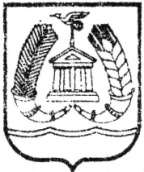 СОВЕТ ДЕПУТАТОВГАТЧИНСКОГО МУНИЦИПАЛЬНОГО РАЙОНАЛЕНИНГРАДСКОЙ  ОБЛАСТИТРЕТИЙ СОЗЫВР Е Ш Е Н И Е       от 25 ноября 2016 года                                                                 № 192О внесении изменений в решение совета депутатов Гатчинского муниципального района Ленинградской области от 29.11.2013 № 344 «Об утверждении тарифов на платные услуги, оказываемые муниципальными бюджетными и автономными учреждениями отрасли образования Гатчинского муниципального района»       Рассмотрев расчет стоимости платных услуг, предоставляемых муниципальными бюджетными и автономными учреждениями отрасли образование Гатчинского муниципального района, руководствуясь Федеральным законом от 12.01.1996  № 7-ФЗ «О некоммерческих организациях», Федеральным законом от 29.12.2012 №273-ФЗ «Об образовании в Российской Федерации», ст. 35 Федерального закона от 06.10.2003 № 131-ФЗ «Об общих принципах организации местного самоуправления в Российской Федерации», постановлением Правительства Российской Федерации от 15.08.2013 № 706 «Об утверждении Правил оказания платных образовательных услуг», Уставом Гатчинского муниципального района,совет депутатов Гатчинского муниципального районаРЕШИЛ:1.	Внести изменения в решение совета депутатов Гатчинского муниципального района Ленинградской области от 29.11.2013 № 344 «Об утверждении тарифов на платные услуги, оказываемые муниципальными бюджетными и автономными учреждениями отрасли образования Гатчинского муниципального района»:          1.1. Приложение 1 читать в редакции согласно приложению 1 к настоящему решению.         1.2. Приложение 2 читать в редакции согласно приложению 2 к настоящему решению.2. Считать утратившими силу решения совета депутатов Гатчинского муниципального района «О внесении изменений в решение совета депутатов Гатчинского муниципального района Ленинградской области от 29.11.2013 № 344 «Об утверждении тарифов на платные услуги, оказываемые муниципальными бюджетными и автономными учреждениями отрасли образования Гатчинского муниципального района» от 25.04.2014 № 384, от 26.12.2014 № 35, от 30.10.2015 № 103.3. Решение вступает в силу со дня официального опубликования в газете «Гатчинская правда», подлежит размещению на официальном сайте   Гатчинского муниципального района и распространяется на  правоотношения, возникшие с 01.09.2016.ГлаваГатчинского муниципального района                                              А.И. Ильин Приложение 1к Решению совета депутатовГатчинского муниципального районаот 25 ноября 2016 года  №  192Тарифы на платные образовательные услугиТарифы на платные образовательные услугиТарифы на платные образовательные услугиТарифы на платные образовательные услугиТарифы на платные образовательные услугиТарифы на платные образовательные услугиТарифы на платные образовательные услугиТарифы на платные образовательные услугиТарифы на платные образовательные услугиТарифы на платные образовательные услугиТарифы на платные образовательные услугиТарифы на платные образовательные услугиТарифы на платные образовательные услугиТарифы на платные образовательные услугиТарифы на платные образовательные услугиТарифы на платные образовательные услугиТарифы на платные образовательные услугиучреждений отрасли образованияучреждений отрасли образованияучреждений отрасли образованияучреждений отрасли образованияучреждений отрасли образованияучреждений отрасли образованияучреждений отрасли образованияучреждений отрасли образованияучреждений отрасли образованияучреждений отрасли образованияучреждений отрасли образованияучреждений отрасли образованияучреждений отрасли образованияучреждений отрасли образованияучреждений отрасли образованияучреждений отрасли образованияучреждений отрасли образованияНаименование кружкаНаименование кружкаединица измеренияединица измеренияединица измеренияединица измеренияединица измерениякол-во занятий в месяцкол-во занятий в месяцкол-во занятий в месяцкол-во занятий в месяцстоимость 1 занятиястоимость 1 занятиястоимость 1 занятиястоимость в месяцстоимость в месяцМБОУ "Детский сад №1 общеразвивающего видаМБОУ "Детский сад №1 общеразвивающего видаМБОУ "Детский сад №1 общеразвивающего видаМБОУ "Детский сад №1 общеразвивающего видаМБОУ "Детский сад №1 общеразвивающего видаМБОУ "Детский сад №1 общеразвивающего видаМБОУ "Детский сад №1 общеразвивающего видаМБОУ "Детский сад №1 общеразвивающего видаМБОУ "Детский сад №1 общеразвивающего видаМБОУ "Детский сад №1 общеразвивающего видаМБОУ "Детский сад №1 общеразвивающего видаМБОУ "Детский сад №1 общеразвивающего видаМБОУ "Детский сад №1 общеразвивающего видаМБОУ "Детский сад №1 общеразвивающего видаМБОУ "Детский сад №1 общеразвивающего видаМБОУ "Детский сад №1 общеразвивающего видаКружок "АБВГДейка" (подготовка к школе)Кружок "АБВГДейка" (подготовка к школе)Кружок "АБВГДейка" (подготовка к школе) 1 занятие 1 занятие 1 занятие 1 занятие 1 занятиепо решению родителейпо решению родителейпо решению родителейпо решению родителей157,50157,50в зависимости от посещения ребенкав зависимости от посещения ребенкаСтудия ритмической пластики "Танцевальная страна"Студия ритмической пластики "Танцевальная страна"Студия ритмической пластики "Танцевальная страна" 1 занятие 1 занятие 1 занятие 1 занятие 1 занятиепо решению родителейпо решению родителейпо решению родителейпо решению родителей157,50157,50в зависимости от посещения ребенкав зависимости от посещения ребенкаСтудия флордизайна "Мастерская Самоделки"Студия флордизайна "Мастерская Самоделки"Студия флордизайна "Мастерская Самоделки" 1 занятие 1 занятие 1 занятие 1 занятие 1 занятиепо решению родителейпо решению родителейпо решению родителейпо решению родителей157,50157,50в зависимости от посещения ребенкав зависимости от посещения ребенкаИзостудия "Краски радуги"Изостудия "Краски радуги"Изостудия "Краски радуги" 1 занятие 1 занятие 1 занятие 1 занятие 1 занятиепо решению родителейпо решению родителейпо решению родителейпо решению родителей157,50157,50в зависимости от посещения ребенкав зависимости от посещения ребенкаКружок лепки из теста "Мукасолька"Кружок лепки из теста "Мукасолька"Кружок лепки из теста "Мукасолька" 1 занятие 1 занятие 1 занятие 1 занятие 1 занятиепо решению родителейпо решению родителейпо решению родителейпо решению родителей157,50157,50в зависимости от посещения ребенкав зависимости от посещения ребенкаСекция фитбола "Попрыгунчик"Секция фитбола "Попрыгунчик"Секция фитбола "Попрыгунчик" 1 занятие 1 занятие 1 занятие 1 занятие 1 занятиепо решению родителейпо решению родителейпо решению родителейпо решению родителей157,50157,50в зависимости от посещения ребенкав зависимости от посещения ребенкаМатематическая студия "Ступеньки"Математическая студия "Ступеньки"Математическая студия "Ступеньки" 1 занятие 1 занятие 1 занятие 1 занятие 1 занятиепо решению родителейпо решению родителейпо решению родителейпо решению родителей157,50157,50в зависимости от посещения ребенкав зависимости от посещения ребенкаТеатральная студия "Топотушки"Театральная студия "Топотушки"Театральная студия "Топотушки" 1 занятие 1 занятие 1 занятие 1 занятие 1 занятиепо решению родителейпо решению родителейпо решению родителейпо решению родителей157,50157,50в зависимости от посещения ребенкав зависимости от посещения ребенкаПсихологическая студия "Лучик"Психологическая студия "Лучик"Психологическая студия "Лучик" 1 занятие 1 занятие 1 занятие 1 занятие 1 занятиепо решению родителейпо решению родителейпо решению родителейпо решению родителей157,50157,50в зависимости от посещения ребенкав зависимости от посещения ребенкаДополнительные индивидуальные занятия с учителем-логопедомДополнительные индивидуальные занятия с учителем-логопедомДополнительные индивидуальные занятия с учителем-логопедом 1 занятие 1 занятие 1 занятие 1 занятие 1 занятиепо решению родителейпо решению родителейпо решению родителейпо решению родителей420,00420,00в зависимости от посещения ребенкав зависимости от посещения ребенкаКлуб "РостоК" (Адаптационная группа с детьми раннего возраста не посещающих детский сад )Клуб "РостоК" (Адаптационная группа с детьми раннего возраста не посещающих детский сад )Клуб "РостоК" (Адаптационная группа с детьми раннего возраста не посещающих детский сад ) 1 занятие 1 занятие 1 занятие 1 занятие 1 занятиепо решению родителейпо решению родителейпо решению родителейпо решению родителей420,00420,00в зависимости от посещения ребенкав зависимости от посещения ребенкаКультурно-досуговая деятельность «День рождения»Культурно-досуговая деятельность «День рождения»Культурно-досуговая деятельность «День рождения»1 занятие 1 занятие 1 занятие 1 занятие 1 занятие по решению родителейпо решению родителейпо решению родителейпо решению родителей1500,001500,00в зависимости от посещения ребенкав зависимости от посещения ребенкаКультурно-досуговая деятельность «Выпускной»Культурно-досуговая деятельность «Выпускной»Культурно-досуговая деятельность «Выпускной»1 занятие1 занятие1 занятие1 занятие1 занятиепо решению родителейпо решению родителейпо решению родителейпо решению родителей3000,003000,00в зависимости от посещения ребенкав зависимости от посещения ребенкаМБДОУ "Детский сад №3 общеразвивающего вида"МБДОУ "Детский сад №3 общеразвивающего вида"МБДОУ "Детский сад №3 общеразвивающего вида"МБДОУ "Детский сад №3 общеразвивающего вида"МБДОУ "Детский сад №3 общеразвивающего вида"МБДОУ "Детский сад №3 общеразвивающего вида"МБДОУ "Детский сад №3 общеразвивающего вида"МБДОУ "Детский сад №3 общеразвивающего вида"МБДОУ "Детский сад №3 общеразвивающего вида"МБДОУ "Детский сад №3 общеразвивающего вида"МБДОУ "Детский сад №3 общеразвивающего вида"МБДОУ "Детский сад №3 общеразвивающего вида"МБДОУ "Детский сад №3 общеразвивающего вида"МБДОУ "Детский сад №3 общеразвивающего вида"МБДОУ "Детский сад №3 общеразвивающего вида"МБДОУ "Детский сад №3 общеразвивающего вида"Студия ритмической пластики «Танцевальная страна»Студия ритмической пластики «Танцевальная страна»Студия ритмической пластики «Танцевальная страна» 1 занятие 1 занятие 1 занятие 1 занятие 1 занятиепо решению родителейпо решению родителейпо решению родителейпо решению родителей130,00130,00в зависимости от посещения ребенкав зависимости от посещения ребенкаКружок ручного труда и аппликацииКружок ручного труда и аппликацииКружок ручного труда и аппликации 1 занятие 1 занятие 1 занятие 1 занятие 1 занятиепо решению родителейпо решению родителейпо решению родителейпо решению родителей110,00110,00в зависимости от посещения ребенкав зависимости от посещения ребенкаМБДОУ "Детский сад №4 компенсирующего вида"МБДОУ "Детский сад №4 компенсирующего вида"МБДОУ "Детский сад №4 компенсирующего вида"МБДОУ "Детский сад №4 компенсирующего вида"МБДОУ "Детский сад №4 компенсирующего вида"МБДОУ "Детский сад №4 компенсирующего вида"МБДОУ "Детский сад №4 компенсирующего вида"МБДОУ "Детский сад №4 компенсирующего вида"МБДОУ "Детский сад №4 компенсирующего вида"МБДОУ "Детский сад №4 компенсирующего вида"МБДОУ "Детский сад №4 компенсирующего вида"МБДОУ "Детский сад №4 компенсирующего вида"МБДОУ "Детский сад №4 компенсирующего вида"МБДОУ "Детский сад №4 компенсирующего вида"МБДОУ "Детский сад №4 компенсирующего вида"МБДОУ "Детский сад №4 компенсирующего вида"Танцевальный кружокТанцевальный кружокТанцевальный кружок 1 занятие 1 занятие 1 занятие 1 занятие 1 занятиепо решению родителейпо решению родителейпо решению родителейпо решению родителей70,0070,00в зависимости от посещения ребенкав зависимости от посещения ребенкаСпортивно-оздоровительный кружокСпортивно-оздоровительный кружокСпортивно-оздоровительный кружок 1 занятие 1 занятие 1 занятие 1 занятие 1 занятиепо решению родителейпо решению родителейпо решению родителейпо решению родителей70,0070,00в зависимости от посещения ребенкав зависимости от посещения ребенкаМБДОУ "Детский сад №8 комбинированного вида"МБДОУ "Детский сад №8 комбинированного вида"МБДОУ "Детский сад №8 комбинированного вида"МБДОУ "Детский сад №8 комбинированного вида"МБДОУ "Детский сад №8 комбинированного вида"МБДОУ "Детский сад №8 комбинированного вида"МБДОУ "Детский сад №8 комбинированного вида"МБДОУ "Детский сад №8 комбинированного вида"МБДОУ "Детский сад №8 комбинированного вида"МБДОУ "Детский сад №8 комбинированного вида"МБДОУ "Детский сад №8 комбинированного вида"МБДОУ "Детский сад №8 комбинированного вида"МБДОУ "Детский сад №8 комбинированного вида"МБДОУ "Детский сад №8 комбинированного вида"МБДОУ "Детский сад №8 комбинированного вида"МБДОУ "Детский сад №8 комбинированного вида"Кружок декоративно-прикладного искусства "Изостудия "Акварелька"Кружок декоративно-прикладного искусства "Изостудия "Акварелька"Кружок декоративно-прикладного искусства "Изостудия "Акварелька"1 час1 час1 час1 час1 часпо решению родителейпо решению родителейпо решению родителейпо решению родителей105,00105,00в зависимости от посещения ребенкав зависимости от посещения ребенкаЗанятия с педагогом-психологом в "Темной сенсорной комнате"Занятия с педагогом-психологом в "Темной сенсорной комнате"Занятия с педагогом-психологом в "Темной сенсорной комнате"1 час1 час1 час1 час1 часпо решению родителейпо решению родителейпо решению родителейпо решению родителей105,00105,00в зависимости от посещения ребенкав зависимости от посещения ребенкаЗанятия с педагогом-психологом с использованием интерактивной доскиЗанятия с педагогом-психологом с использованием интерактивной доскиЗанятия с педагогом-психологом с использованием интерактивной доски1 час1 час1 час1 час1 часпо решению родителейпо решению родителейпо решению родителейпо решению родителей105,00105,00в зависимости от посещения ребенкав зависимости от посещения ребенкаДополнительные индивидуальные занятия с учителем-дефектологомДополнительные индивидуальные занятия с учителем-дефектологомДополнительные индивидуальные занятия с учителем-дефектологом1 час1 час1 час1 час1 часпо решению родителейпо решению родителейпо решению родителейпо решению родителей105,00105,00в зависимости от посещения ребенкав зависимости от посещения ребенкаДополнительные индивидуальные занятия с учителем-логопедом "Речевой калейдоскоп"Дополнительные индивидуальные занятия с учителем-логопедом "Речевой калейдоскоп"Дополнительные индивидуальные занятия с учителем-логопедом "Речевой калейдоскоп"1 час1 час1 час1 час1 часпо решению родителейпо решению родителейпо решению родителейпо решению родителей105,00105,00в зависимости от посещения ребенкав зависимости от посещения ребенкаЗанятия с семьей по оздоровлению детей "Школа здоровой семьи"Занятия с семьей по оздоровлению детей "Школа здоровой семьи"Занятия с семьей по оздоровлению детей "Школа здоровой семьи"1 час1 час1 час1 час1 часпо решению родителейпо решению родителейпо решению родителейпо решению родителей105,00105,00в зависимости от посещения ребенкав зависимости от посещения ребенкаМБДОУ "Центр развития ребенка - детский сад №9""МБДОУ "Центр развития ребенка - детский сад №9""МБДОУ "Центр развития ребенка - детский сад №9""МБДОУ "Центр развития ребенка - детский сад №9""МБДОУ "Центр развития ребенка - детский сад №9""МБДОУ "Центр развития ребенка - детский сад №9""МБДОУ "Центр развития ребенка - детский сад №9""МБДОУ "Центр развития ребенка - детский сад №9""МБДОУ "Центр развития ребенка - детский сад №9""МБДОУ "Центр развития ребенка - детский сад №9""МБДОУ "Центр развития ребенка - детский сад №9""МБДОУ "Центр развития ребенка - детский сад №9""МБДОУ "Центр развития ребенка - детский сад №9""МБДОУ "Центр развития ребенка - детский сад №9""МБДОУ "Центр развития ребенка - детский сад №9""МБДОУ "Центр развития ребенка - детский сад №9""Лечебная физическая культура / Коррегирующая гимнастикаЛечебная физическая культура / Коррегирующая гимнастикаЛечебная физическая культура / Коррегирующая гимнастика1 час1 час1 час1 час1 часпо решению родителейпо решению родителейпо решению родителейпо решению родителей105,00105,00в зависимости от посещения ребенкав зависимости от посещения ребенкаДополнительные индивидуальные занятия с учителем-логопедомДополнительные индивидуальные занятия с учителем-логопедомДополнительные индивидуальные занятия с учителем-логопедом1 час1 час1 час1 час1 часпо решению родителейпо решению родителейпо решению родителейпо решению родителей105,00105,00в зависимости от посещения ребенкав зависимости от посещения ребенкаКружок декоративно-прикладного искусства "Маленький скульптор"Кружок декоративно-прикладного искусства "Маленький скульптор"Кружок декоративно-прикладного искусства "Маленький скульптор"1 час1 час1 час1 час1 часпо решению родителейпо решению родителейпо решению родителейпо решению родителей105,00105,00в зависимости от посещения ребенкав зависимости от посещения ребенкаЗанятия с педагогом-психологом в "Темной сенсорной комнате"Занятия с педагогом-психологом в "Темной сенсорной комнате"Занятия с педагогом-психологом в "Темной сенсорной комнате"1 час1 час1 час1 час1 часпо решению родителейпо решению родителейпо решению родителейпо решению родителей52,5052,50в зависимости от посещения ребенкав зависимости от посещения ребенкаМБДОУ "Детский сад №20 комбинированного вида"МБДОУ "Детский сад №20 комбинированного вида"МБДОУ "Детский сад №20 комбинированного вида"МБДОУ "Детский сад №20 комбинированного вида"МБДОУ "Детский сад №20 комбинированного вида"МБДОУ "Детский сад №20 комбинированного вида"МБДОУ "Детский сад №20 комбинированного вида"МБДОУ "Детский сад №20 комбинированного вида"МБДОУ "Детский сад №20 комбинированного вида"МБДОУ "Детский сад №20 комбинированного вида"МБДОУ "Детский сад №20 комбинированного вида"МБДОУ "Детский сад №20 комбинированного вида"МБДОУ "Детский сад №20 комбинированного вида"МБДОУ "Детский сад №20 комбинированного вида"МБДОУ "Детский сад №20 комбинированного вида"МБДОУ "Детский сад №20 комбинированного вида""Английский язык""Английский язык""Английский язык"1 мес.1 мес.1 мес.1 мес.1 мес.8 занятий в месяц8 занятий в месяц8 занятий в месяц8 занятий в месяц1260,001260,00"Подготовка к школе""Подготовка к школе""Подготовка к школе"1 мес.1 мес.1 мес.1 мес.1 мес.8 занятий в месяц8 занятий в месяц8 занятий в месяц8 занятий в месяц1680,001680,00Кружок декоративно-прикладного искусства Кружок декоративно-прикладного искусства Кружок декоративно-прикладного искусства 1 мес.1 мес.1 мес.1 мес.1 мес.8 занятий в месяц8 занятий в месяц8 занятий в месяц8 занятий в месяц840,00840,00Дополнительные индивидуальные занятия с учителем-логопедом "Коррекция недостатков речи"Дополнительные индивидуальные занятия с учителем-логопедом "Коррекция недостатков речи"Дополнительные индивидуальные занятия с учителем-логопедом "Коррекция недостатков речи"1 мес.1 мес.1 мес.1 мес.1 мес.8 занятий в месяц8 занятий в месяц8 занятий в месяц8 занятий в месяц1680,001680,00Танцевальный кружокТанцевальный кружокТанцевальный кружок1 мес.1 мес.1 мес.1 мес.1 мес.8 занятий в месяц8 занятий в месяц8 занятий в месяц8 занятий в месяц840,00840,00Спортивный кружокСпортивный кружокСпортивный кружок1 мес.1 мес.1 мес.1 мес.1 мес.8 занятий в месяц8 занятий в месяц8 занятий в месяц8 занятий в месяц840,00840,00МБДОУ "Детский сад №38 комбинированного вида"МБДОУ "Детский сад №38 комбинированного вида"МБДОУ "Детский сад №38 комбинированного вида"МБДОУ "Детский сад №38 комбинированного вида"МБДОУ "Детский сад №38 комбинированного вида"МБДОУ "Детский сад №38 комбинированного вида"МБДОУ "Детский сад №38 комбинированного вида"МБДОУ "Детский сад №38 комбинированного вида"МБДОУ "Детский сад №38 комбинированного вида"МБДОУ "Детский сад №38 комбинированного вида"МБДОУ "Детский сад №38 комбинированного вида"МБДОУ "Детский сад №38 комбинированного вида"МБДОУ "Детский сад №38 комбинированного вида"МБДОУ "Детский сад №38 комбинированного вида"МБДОУ "Детский сад №38 комбинированного вида"МБДОУ "Детский сад №38 комбинированного вида"Подготовка к школеПодготовка к школеПодготовка к школе1 мес.1 мес.1 мес.1 мес.1 мес.8 занятий в месяц8 занятий в месяц8 занятий в месяц8 занятий в месяц1325,001325,00Ритмическая пластикаРитмическая пластикаРитмическая пластика1 мес.1 мес.1 мес.1 мес.1 мес.4 занятия в месяц4 занятия в месяц4 занятия в месяц4 занятия в месяц400,00400,00Основы технического конструирования (робототехника)Основы технического конструирования (робототехника)Основы технического конструирования (робототехника)1 мес.1 мес.1 мес.1 мес.1 мес.4 занятия в месяц4 занятия в месяц4 занятия в месяц4 занятия в месяц556,00556,00Театральная студияТеатральная студияТеатральная студия1 мес.1 мес.1 мес.1 мес.1 мес.4 занятия в месяц4 занятия в месяц4 занятия в месяц4 занятия в месяц662,00662,00Развивающие игрыРазвивающие игрыРазвивающие игры1 мес.1 мес.1 мес.1 мес.1 мес.4 занятия в месяц4 занятия в месяц4 занятия в месяц4 занятия в месяц478,00478,00Индивидуальные занятия с логопедомИндивидуальные занятия с логопедомИндивидуальные занятия с логопедом1 мес.1 мес.1 мес.1 мес.1 мес.4 занятия в месяц4 занятия в месяц4 занятия в месяц4 занятия в месяц1293,001293,00Индивидуальные занятия с психологомИндивидуальные занятия с психологомИндивидуальные занятия с психологом1 мес.1 мес.1 мес.1 мес.1 мес.4 занятия в месяц4 занятия в месяц4 занятия в месяц4 занятия в месяц1293,001293,00Основы музыкальной грамотыОсновы музыкальной грамотыОсновы музыкальной грамоты1 мес.1 мес.1 мес.1 мес.1 мес.4 занятия в месяц4 занятия в месяц4 занятия в месяц4 занятия в месяц707,00707,00ИзостудияИзостудияИзостудия1 мес.1 мес.1 мес.1 мес.1 мес.4 занятия в месяц4 занятия в месяц4 занятия в месяц4 занятия в месяц618,00618,00Песочная анимацияПесочная анимацияПесочная анимация1 мес.1 мес.1 мес.1 мес.1 мес.4 занятия в месяц4 занятия в месяц4 занятия в месяц4 занятия в месяц416,00416,00Группа выходного дня (4 часа)Группа выходного дня (4 часа)Группа выходного дня (4 часа)1 мес.1 мес.1 мес.1 мес.1 мес.16 занятий в месяц16 занятий в месяц16 занятий в месяц16 занятий в месяц1452,001452,00Группа раннего развитияГруппа раннего развитияГруппа раннего развития1 мес.1 мес.1 мес.1 мес.1 мес.8 занятий в месяц8 занятий в месяц8 занятий в месяц8 занятий в месяц1438,001438,00Английский для малышейАнглийский для малышейАнглийский для малышей1 мес.1 мес.1 мес.1 мес.1 мес.4 занятия в месяц4 занятия в месяц4 занятия в месяц4 занятия в месяц1617,001617,00Обучение плаваниюОбучение плаваниюОбучение плаванию1 мес.1 мес.1 мес.1 мес.1 мес.4 занятия в месяц4 занятия в месяц4 занятия в месяц4 занятия в месяц589,00589,00Спортивные игрыСпортивные игрыСпортивные игры1 мес.1 мес.1 мес.1 мес.1 мес.4 занятия в месяц4 занятия в месяц4 занятия в месяц4 занятия в месяц474,00474,00Продленный день после 19.00           (2 часа)Продленный день после 19.00           (2 часа)Продленный день после 19.00           (2 часа)1 мес.1 мес.1 мес.1 мес.1 мес.42 час/мес42 час/мес42 час/мес42 час/мес6663,006663,00МБДОУ "Центр развития ребенка - детский сад №26"МБДОУ "Центр развития ребенка - детский сад №26"МБДОУ "Центр развития ребенка - детский сад №26"МБДОУ "Центр развития ребенка - детский сад №26"МБДОУ "Центр развития ребенка - детский сад №26"МБДОУ "Центр развития ребенка - детский сад №26"МБДОУ "Центр развития ребенка - детский сад №26"МБДОУ "Центр развития ребенка - детский сад №26"МБДОУ "Центр развития ребенка - детский сад №26"МБДОУ "Центр развития ребенка - детский сад №26"МБДОУ "Центр развития ребенка - детский сад №26"МБДОУ "Центр развития ребенка - детский сад №26"МБДОУ "Центр развития ребенка - детский сад №26"МБДОУ "Центр развития ребенка - детский сад №26"МБДОУ "Центр развития ребенка - детский сад №26"МБДОУ "Центр развития ребенка - детский сад №26"ГимнастикаГимнастикаГимнастика 1 занятие 1 занятие 1 занятие 1 занятие 1 занятиепо решению родителейпо решению родителейпо решению родителейпо решению родителей110,00110,00в зависимости от посещения ребенкав зависимости от посещения ребенкаЛепкаЛепкаЛепка 1 занятие 1 занятие 1 занятие 1 занятие 1 занятиепо решению родителейпо решению родителейпо решению родителейпо решению родителей200,00200,00в зависимости от посещения ребенкав зависимости от посещения ребенкаИЗО ИЗО ИЗО  1 занятие 1 занятие 1 занятие 1 занятие 1 занятиепо решению родителейпо решению родителейпо решению родителейпо решению родителей200,00200,00в зависимости от посещения ребенкав зависимости от посещения ребенкаКоррекционная гимнастикаКоррекционная гимнастикаКоррекционная гимнастика 1 занятие 1 занятие 1 занятие 1 занятие 1 занятиепо решению родителейпо решению родителейпо решению родителейпо решению родителей150,00150,00в зависимости от посещения ребенкав зависимости от посещения ребенка"Речевой калейдоскоп" (Занятия с логопедом с использованием интерактивных программ)"Речевой калейдоскоп" (Занятия с логопедом с использованием интерактивных программ)"Речевой калейдоскоп" (Занятия с логопедом с использованием интерактивных программ) 1 занятие 1 занятие 1 занятие 1 занятие 1 занятиепо решению родителейпо решению родителейпо решению родителейпо решению родителей80,0080,00в зависимости от посещения ребенкав зависимости от посещения ребенкаИндивидуальные занятия с дефектологомИндивидуальные занятия с дефектологомИндивидуальные занятия с дефектологом 1 занятие 1 занятие 1 занятие 1 занятие 1 занятиепо решению родителейпо решению родителейпо решению родителейпо решению родителей200,00200,00в зависимости от посещения ребенкав зависимости от посещения ребенкаИндивидуальные занятия с логопедомИндивидуальные занятия с логопедомИндивидуальные занятия с логопедом 1 занятие 1 занятие 1 занятие 1 занятие 1 занятиепо решению родителейпо решению родителейпо решению родителейпо решению родителей200,00200,00в зависимости от посещения ребенкав зависимости от посещения ребенкаАнглийский языкАнглийский языкАнглийский язык 1 занятие 1 занятие 1 занятие 1 занятие 1 занятиепо решению родителейпо решению родителейпо решению родителейпо решению родителей200,00200,00в зависимости от посещения ребенкав зависимости от посещения ребенкаХореографический кружокХореографический кружокХореографический кружок 1 занятие 1 занятие 1 занятие 1 занятие 1 занятиепо решению родителейпо решению родителейпо решению родителейпо решению родителей165,00165,00в зависимости от посещения ребенкав зависимости от посещения ребенкаКультурно-досуговая деятельность "Игры с клоуном"Культурно-досуговая деятельность "Игры с клоуном"Культурно-досуговая деятельность "Игры с клоуном" 1 занятие 1 занятие 1 занятие 1 занятие 1 занятиепо решению родителейпо решению родителейпо решению родителейпо решению родителей160,00160,00в зависимости от посещения ребенкав зависимости от посещения ребенкаЗанятия педагога - психолога в сенсорной комнатеЗанятия педагога - психолога в сенсорной комнатеЗанятия педагога - психолога в сенсорной комнате 1 занятие 1 занятие 1 занятие 1 занятие 1 занятиепо решению родителейпо решению родителейпо решению родителейпо решению родителей200,00200,00в зависимости от посещения ребенкав зависимости от посещения ребенкаТеатрализованная деятельностьТеатрализованная деятельностьТеатрализованная деятельность 1 занятие 1 занятие 1 занятие 1 занятие 1 занятиепо решению родителейпо решению родителейпо решению родителейпо решению родителей200,00200,00в зависимости от посещения ребенкав зависимости от посещения ребенкаРисование пескомРисование пескомРисование песком 1 занятие 1 занятие 1 занятие 1 занятие 1 занятиепо решению родителейпо решению родителейпо решению родителейпо решению родителей200,00200,00в зависимости от посещения ребенкав зависимости от посещения ребенкаКружок выразительного чтения «Художественное слово»Кружок выразительного чтения «Художественное слово»Кружок выразительного чтения «Художественное слово» 1 занятие 1 занятие 1 занятие 1 занятие 1 занятиепо решению родителейпо решению родителейпо решению родителейпо решению родителей200,00200,00в зависимости от посещения ребенкав зависимости от посещения ребенкаЗанятия по развитию логического мышления и математических способностейЗанятия по развитию логического мышления и математических способностейЗанятия по развитию логического мышления и математических способностей 1 занятие 1 занятие 1 занятие 1 занятие 1 занятиепо решению родителейпо решению родителейпо решению родителейпо решению родителей200,00200,00в зависимости от посещения ребенкав зависимости от посещения ребенкаПодготовка детей к школеПодготовка детей к школеПодготовка детей к школе 1 занятие 1 занятие 1 занятие 1 занятие 1 занятиепо решению родителейпо решению родителейпо решению родителейпо решению родителей265,00265,00в зависимости от посещения ребенкав зависимости от посещения ребенкаКультурно-досуговая деятельностль "Бисероплетение"Культурно-досуговая деятельностль "Бисероплетение"Культурно-досуговая деятельностль "Бисероплетение" 1 занятие 1 занятие 1 занятие 1 занятие 1 занятиепо решению родителейпо решению родителейпо решению родителейпо решению родителей200,00200,00в зависимости от посещения ребенкав зависимости от посещения ребенкаМБДОУ "Детский сад №40 комбинированного вида"МБДОУ "Детский сад №40 комбинированного вида"МБДОУ "Детский сад №40 комбинированного вида"МБДОУ "Детский сад №40 комбинированного вида"МБДОУ "Детский сад №40 комбинированного вида"МБДОУ "Детский сад №40 комбинированного вида"МБДОУ "Детский сад №40 комбинированного вида"МБДОУ "Детский сад №40 комбинированного вида"МБДОУ "Детский сад №40 комбинированного вида"МБДОУ "Детский сад №40 комбинированного вида"МБДОУ "Детский сад №40 комбинированного вида"МБДОУ "Детский сад №40 комбинированного вида"МБДОУ "Детский сад №40 комбинированного вида"МБДОУ "Детский сад №40 комбинированного вида"МБДОУ "Детский сад №40 комбинированного вида"МБДОУ "Детский сад №40 комбинированного вида"ХореографияХореографияХореография 1 занятие 1 занятие 1 занятие 1 занятие 1 занятиепо решению родителейпо решению родителейпо решению родителейпо решению родителей160,00160,00в зависимости от посещения ребенкав зависимости от посещения ребенкаТеатральная студияТеатральная студияТеатральная студия 1 занятие 1 занятие 1 занятие 1 занятие 1 занятиепо решению родителейпо решению родителейпо решению родителейпо решению родителей160,00160,00в зависимости от посещения ребенкав зависимости от посещения ребенкаПодготовка к школеПодготовка к школеПодготовка к школе 1 занятие 1 занятие 1 занятие 1 занятие 1 занятиепо решению родителейпо решению родителейпо решению родителейпо решению родителей200,00200,00в зависимости от посещения ребенкав зависимости от посещения ребенкаЭстетическое воспитаниеЭстетическое воспитаниеЭстетическое воспитание 1 занятие 1 занятие 1 занятие 1 занятие 1 занятиепо решению родителейпо решению родителейпо решению родителейпо решению родителей200,00200,00в зависимости от посещения ребенкав зависимости от посещения ребенкаФитнес для малышейФитнес для малышейФитнес для малышей 1 занятие 1 занятие 1 занятие 1 занятие 1 занятиепо решению родителейпо решению родителейпо решению родителейпо решению родителей150,00150,00в зависимости от посещения ребенкав зависимости от посещения ребенкаСтудия Юный АрхимедСтудия Юный АрхимедСтудия Юный Архимед 1 занятие 1 занятие 1 занятие 1 занятие 1 занятиепо решению родителейпо решению родителейпо решению родителейпо решению родителей150,00150,00в зависимости от посещения ребенкав зависимости от посещения ребенкаЛегоконструированиеЛегоконструированиеЛегоконструирование 1 занятие 1 занятие 1 занятие 1 занятие 1 занятиепо решению родителейпо решению родителейпо решению родителейпо решению родителей120,00120,00в зависимости от посещения ребенкав зависимости от посещения ребенкаРобототехникаРобототехникаРобототехника 1 занятие 1 занятие 1 занятие 1 занятие 1 занятиепо решению родителейпо решению родителейпо решению родителейпо решению родителей120,00120,00в зависимости от посещения ребенкав зависимости от посещения ребенкаМатематическая студияМатематическая студияМатематическая студия 1 занятие 1 занятие 1 занятие 1 занятие 1 занятиепо решению родителейпо решению родителейпо решению родителейпо решению родителей150,00150,00в зависимости от посещения ребенкав зависимости от посещения ребенкаИЗО студияИЗО студияИЗО студия 1 занятие 1 занятие 1 занятие 1 занятие 1 занятиепо решению родителейпо решению родителейпо решению родителейпо решению родителей160,00160,00в зависимости от посещения ребенкав зависимости от посещения ребенкаМБДОУ "Детский сад №11 комбинированного вида"МБДОУ "Детский сад №11 комбинированного вида"МБДОУ "Детский сад №11 комбинированного вида"МБДОУ "Детский сад №11 комбинированного вида"МБДОУ "Детский сад №11 комбинированного вида"МБДОУ "Детский сад №11 комбинированного вида"МБДОУ "Детский сад №11 комбинированного вида"МБДОУ "Детский сад №11 комбинированного вида"МБДОУ "Детский сад №11 комбинированного вида"МБДОУ "Детский сад №11 комбинированного вида"МБДОУ "Детский сад №11 комбинированного вида"МБДОУ "Детский сад №11 комбинированного вида"МБДОУ "Детский сад №11 комбинированного вида"МБДОУ "Детский сад №11 комбинированного вида"МБДОУ "Детский сад №11 комбинированного вида"МБДОУ "Детский сад №11 комбинированного вида"Кружок декоративно-прикладного искусства Кружок декоративно-прикладного искусства Кружок декоративно-прикладного искусства  1 занятие 1 занятие 1 занятие 1 занятие 1 занятиепо решению родителейпо решению родителейпо решению родителейпо решению родителей157,50157,50в зависимости от посещения ребенкав зависимости от посещения ребенкаКружок ручного труда и аппликации "Бумажный хоровод"Кружок ручного труда и аппликации "Бумажный хоровод"Кружок ручного труда и аппликации "Бумажный хоровод" 1 занятие 1 занятие 1 занятие 1 занятие 1 занятиепо решению родителейпо решению родителейпо решению родителейпо решению родителей157,50157,50в зависимости от посещения ребенкав зависимости от посещения ребенкаФитбол-гимнастикаФитбол-гимнастикаФитбол-гимнастика 1 занятие 1 занятие 1 занятие 1 занятие 1 занятиепо решению родителейпо решению родителейпо решению родителейпо решению родителей157,50157,50в зависимости от посещения ребенкав зависимости от посещения ребенкаРитмика и танцыРитмика и танцыРитмика и танцы 1 занятие 1 занятие 1 занятие 1 занятие 1 занятиепо решению родителейпо решению родителейпо решению родителейпо решению родителей157,50157,50в зависимости от посещения ребенкав зависимости от посещения ребенкаПодготовка к школеПодготовка к школеПодготовка к школе 1 занятие 1 занятие 1 занятие 1 занятие 1 занятиепо решению родителейпо решению родителейпо решению родителейпо решению родителей157,50157,50в зависимости от посещения ребенкав зависимости от посещения ребенкаМБДОУ "Центр развития ребенка - детский сад №53"МБДОУ "Центр развития ребенка - детский сад №53"МБДОУ "Центр развития ребенка - детский сад №53"МБДОУ "Центр развития ребенка - детский сад №53"МБДОУ "Центр развития ребенка - детский сад №53"МБДОУ "Центр развития ребенка - детский сад №53"МБДОУ "Центр развития ребенка - детский сад №53"МБДОУ "Центр развития ребенка - детский сад №53"МБДОУ "Центр развития ребенка - детский сад №53"МБДОУ "Центр развития ребенка - детский сад №53"МБДОУ "Центр развития ребенка - детский сад №53"МБДОУ "Центр развития ребенка - детский сад №53"МБДОУ "Центр развития ребенка - детский сад №53"МБДОУ "Центр развития ребенка - детский сад №53"МБДОУ "Центр развития ребенка - детский сад №53"МБДОУ "Центр развития ребенка - детский сад №53"ХореографияХореографияХореография 1 занятие 1 занятие 1 занятие 1 занятие 1 занятиепо решению родителейпо решению родителейпо решению родителейпо решению родителей150,00150,00в зависимости от посещения ребенкав зависимости от посещения ребенкаАнглийский языкАнглийский языкАнглийский язык 1 занятие 1 занятие 1 занятие 1 занятие 1 занятиепо решению родителейпо решению родителейпо решению родителейпо решению родителей100,00100,00в зависимости от посещения ребенкав зависимости от посещения ребенкаРазвивающие игрыРазвивающие игрыРазвивающие игры 1 занятие 1 занятие 1 занятие 1 занятие 1 занятиепо решению родителейпо решению родителейпо решению родителейпо решению родителей100,00100,00в зависимости от посещения ребенкав зависимости от посещения ребенкаДополнительные индивидуальные занятия с логопедом по коррекции недостатков речиДополнительные индивидуальные занятия с логопедом по коррекции недостатков речиДополнительные индивидуальные занятия с логопедом по коррекции недостатков речи 1 занятие 1 занятие 1 занятие 1 занятие 1 занятиепо решению родителейпо решению родителейпо решению родителейпо решению родителей200,00200,00в зависимости от посещения ребенкав зависимости от посещения ребенкаИнтерактивные игрыИнтерактивные игрыИнтерактивные игры 1 занятие 1 занятие 1 занятие 1 занятие 1 занятиепо решению родителейпо решению родителейпо решению родителейпо решению родителей100,00100,00в зависимости от посещения ребенкав зависимости от посещения ребенкаМБДОУ "Детский сад №51 комбинированного вида"МБДОУ "Детский сад №51 комбинированного вида"МБДОУ "Детский сад №51 комбинированного вида"МБДОУ "Детский сад №51 комбинированного вида"МБДОУ "Детский сад №51 комбинированного вида"МБДОУ "Детский сад №51 комбинированного вида"МБДОУ "Детский сад №51 комбинированного вида"МБДОУ "Детский сад №51 комбинированного вида"МБДОУ "Детский сад №51 комбинированного вида"МБДОУ "Детский сад №51 комбинированного вида"МБДОУ "Детский сад №51 комбинированного вида"МБДОУ "Детский сад №51 комбинированного вида"МБДОУ "Детский сад №51 комбинированного вида"МБДОУ "Детский сад №51 комбинированного вида"МБДОУ "Детский сад №51 комбинированного вида"МБДОУ "Детский сад №51 комбинированного вида"Индивидуальные занятия с учителем-логопедомИндивидуальные занятия с учителем-логопедомИндивидуальные занятия с учителем-логопедом 1 занятие 1 занятие 1 занятие 1 занятие 1 занятиепо решению родителейпо решению родителейпо решению родителейпо решению родителей150,00150,00в зависимости от посещения ребенкав зависимости от посещения ребенкаИндивидуальные занятия с педагогом психологомИндивидуальные занятия с педагогом психологомИндивидуальные занятия с педагогом психологом 1 занятие 1 занятие 1 занятие 1 занятие 1 занятиепо решению родителейпо решению родителейпо решению родителейпо решению родителей120,00120,00в зависимости от посещения ребенкав зависимости от посещения ребенкаСпортивная гимнастикаСпортивная гимнастикаСпортивная гимнастика 1 занятие 1 занятие 1 занятие 1 занятие 1 занятиепо решению родителейпо решению родителейпо решению родителейпо решению родителей140,00140,00в зависимости от посещения ребенкав зависимости от посещения ребенкаМБОУ "Коммунарская СОШ №3"МБОУ "Коммунарская СОШ №3"МБОУ "Коммунарская СОШ №3"МБОУ "Коммунарская СОШ №3"МБОУ "Коммунарская СОШ №3"МБОУ "Коммунарская СОШ №3"МБОУ "Коммунарская СОШ №3"МБОУ "Коммунарская СОШ №3"МБОУ "Коммунарская СОШ №3"МБОУ "Коммунарская СОШ №3"МБОУ "Коммунарская СОШ №3"МБОУ "Коммунарская СОШ №3"МБОУ "Коммунарская СОШ №3"МБОУ "Коммунарская СОШ №3"МБОУ "Коммунарская СОШ №3"МБОУ "Коммунарская СОШ №3""Дошколенок" - школа развития детей 4-6 лет"Дошколенок" - школа развития детей 4-6 лет"Дошколенок" - школа развития детей 4-6 лет1 мес1 мес1 мес1 мес1 мес16 занятий в месяц16 занятий в месяц16 занятий в месяц16 занятий в месяц3465,003465,00Школа "Будущего первоклассника"Школа "Будущего первоклассника"Школа "Будущего первоклассника"1 мес.1 мес.1 мес.1 мес.1 мес.4 занятия в месяц4 занятия в месяц4 занятия в месяц4 занятия в месяц1260,001260,00Кружок "Развивайка"Кружок "Развивайка"Кружок "Развивайка"1мес.1мес.1мес.1мес.1мес.12 занятий в месяц12 занятий в месяц12 занятий в месяц12 занятий в месяц1575,001575,00Речевая коррекция "Логопедические услуги"Речевая коррекция "Логопедические услуги"Речевая коррекция "Логопедические услуги"1 мес1 мес1 мес1 мес1 мес8 занятий в месяц8 занятий в месяц8 занятий в месяц8 занятий в месяц2415,002415,00Кружок "Английского языка"Кружок "Английского языка"Кружок "Английского языка"1 мес.1 мес.1 мес.1 мес.1 мес.8 занятий в месяц8 занятий в месяц8 занятий в месяц8 занятий в месяц1575,001575,00Физика – решение сложных задачФизика – решение сложных задачФизика – решение сложных задач1 мес.1 мес.1 мес.1 мес.1 мес.8 занятий в месяц8 занятий в месяц8 занятий в месяц8 занятий в месяц1570,001570,00Речевая коррекция «Логопедические услуги» для дошкольников и школьников по индивидуальной программеРечевая коррекция «Логопедические услуги» для дошкольников и школьников по индивидуальной программеРечевая коррекция «Логопедические услуги» для дошкольников и школьников по индивидуальной программе 1 занятие 1 занятие 1 занятие 1 занятие 1 занятиепо решению родителейпо решению родителейпо решению родителейпо решению родителей400,00400,00в зависимости от посещения ребенкав зависимости от посещения ребенкаРечевая коррекция «Логопедические услуги» групповые занятия для школьниковРечевая коррекция «Логопедические услуги» групповые занятия для школьниковРечевая коррекция «Логопедические услуги» групповые занятия для школьников 1 занятие 1 занятие 1 занятие 1 занятие 1 занятиепо решению родителейпо решению родителейпо решению родителейпо решению родителей300,00300,00в зависимости от посещения ребенкав зависимости от посещения ребенкаРечевая коррекция «Логопедические услуги» групповые занятия для дошкольниковРечевая коррекция «Логопедические услуги» групповые занятия для дошкольниковРечевая коррекция «Логопедические услуги» групповые занятия для дошкольников 1 занятие 1 занятие 1 занятие 1 занятие 1 занятиепо решению родителейпо решению родителейпо решению родителейпо решению родителей200,00200,00в зависимости от посещения ребенкав зависимости от посещения ребенкаМБОУ "Коммунарская СОШ №1"МБОУ "Коммунарская СОШ №1"МБОУ "Коммунарская СОШ №1"МБОУ "Коммунарская СОШ №1"МБОУ "Коммунарская СОШ №1"МБОУ "Коммунарская СОШ №1"МБОУ "Коммунарская СОШ №1"МБОУ "Коммунарская СОШ №1"МБОУ "Коммунарская СОШ №1"МБОУ "Коммунарская СОШ №1"МБОУ "Коммунарская СОШ №1"МБОУ "Коммунарская СОШ №1"МБОУ "Коммунарская СОШ №1"МБОУ "Коммунарская СОШ №1"МБОУ "Коммунарская СОШ №1"МБОУ "Коммунарская СОШ №1"Английский язык для дошкольниковАнглийский язык для дошкольниковАнглийский язык для дошкольников1 мес.1 мес.1 мес.1 мес.1 мес.8 занятий в месяц8 занятий в месяц8 занятий в месяц8 занятий в месяц1575,001575,00Английский язык для школьниковАнглийский язык для школьниковАнглийский язык для школьников1 мес.1 мес.1 мес.1 мес.1 мес.8 занятий в месяц8 занятий в месяц8 занятий в месяц8 занятий в месяц1785,001785,00"Подготовка к школе""Подготовка к школе""Подготовка к школе"1 мес.1 мес.1 мес.1 мес.1 мес.8 занятий в месяц8 занятий в месяц8 занятий в месяц8 занятий в месяц2500,002500,00"Интеллектуал""Интеллектуал""Интеллектуал"1 мес.1 мес.1 мес.1 мес.1 мес.4 занятий в месяц4 занятий в месяц4 занятий в месяц4 занятий в месяц630,00630,00"Адаптация к школе""Адаптация к школе""Адаптация к школе"1 мес.1 мес.1 мес.1 мес.1 мес.4 занятий в месяц4 занятий в месяц4 занятий в месяц4 занятий в месяц1250,001250,00"Хореография""Хореография""Хореография"1 мес.1 мес.1 мес.1 мес.1 мес.8 занятий в месяц8 занятий в месяц8 занятий в месяц8 занятий в месяц1050,001050,00МБОУ "Вырицкая СОШ №1"МБОУ "Вырицкая СОШ №1"МБОУ "Вырицкая СОШ №1"МБОУ "Вырицкая СОШ №1"МБОУ "Вырицкая СОШ №1"МБОУ "Вырицкая СОШ №1"МБОУ "Вырицкая СОШ №1"МБОУ "Вырицкая СОШ №1"МБОУ "Вырицкая СОШ №1"МБОУ "Вырицкая СОШ №1"МБОУ "Вырицкая СОШ №1"МБОУ "Вырицкая СОШ №1"МБОУ "Вырицкая СОШ №1"МБОУ "Вырицкая СОШ №1"МБОУ "Вырицкая СОШ №1"МБОУ "Вырицкая СОШ №1""Занимательный английский язык" (для начинающих)"Занимательный английский язык" (для начинающих)"Занимательный английский язык" (для начинающих)1 мес.1 мес.1 мес.1 мес.1 мес.4 занятия в месяц4 занятия в месяц4 занятия в месяц4 занятия в месяц577,50577,50"Занимательный французский язык""Занимательный французский язык""Занимательный французский язык"1 мес.1 мес.1 мес.1 мес.1 мес.4 занятия в месяц4 занятия в месяц4 занятия в месяц4 занятия в месяц577,50577,50"Айкидо""Айкидо""Айкидо"1 мес.1 мес.1 мес.1 мес.1 мес.8 занятий в месяц8 занятий в месяц8 занятий в месяц8 занятий в месяц924,00924,00"Малышкина школа""Малышкина школа""Малышкина школа"1 курс1 курс1 курс1 курс1 курс1 раз в неделю * 4 раза в месяц* 10 раз за курс* 60 минут1 раз в неделю * 4 раза в месяц* 10 раз за курс* 60 минут1 раз в неделю * 4 раза в месяц* 10 раз за курс* 60 минут1 раз в неделю * 4 раза в месяц* 10 раз за курс* 60 минут1260,001260,00МБОУ "Сиверская гимназия"МБОУ "Сиверская гимназия"МБОУ "Сиверская гимназия"МБОУ "Сиверская гимназия"МБОУ "Сиверская гимназия"МБОУ "Сиверская гимназия"МБОУ "Сиверская гимназия"МБОУ "Сиверская гимназия"МБОУ "Сиверская гимназия"МБОУ "Сиверская гимназия"МБОУ "Сиверская гимназия"МБОУ "Сиверская гимназия"МБОУ "Сиверская гимназия"МБОУ "Сиверская гимназия"МБОУ "Сиверская гимназия"МБОУ "Сиверская гимназия"Будущий первоклассникБудущий первоклассникБудущий первоклассник1 мес.1 мес.1 мес.1 мес.1 мес.4 занятия в месяц4 занятия в месяц4 занятия в месяц4 занятия в месяц1050,001050,00МБОУ "Гатчинская СОШ №9"МБОУ "Гатчинская СОШ №9"МБОУ "Гатчинская СОШ №9"МБОУ "Гатчинская СОШ №9"МБОУ "Гатчинская СОШ №9"МБОУ "Гатчинская СОШ №9"МБОУ "Гатчинская СОШ №9"МБОУ "Гатчинская СОШ №9"МБОУ "Гатчинская СОШ №9"МБОУ "Гатчинская СОШ №9"МБОУ "Гатчинская СОШ №9"МБОУ "Гатчинская СОШ №9"МБОУ "Гатчинская СОШ №9"МБОУ "Гатчинская СОШ №9"МБОУ "Гатчинская СОШ №9"МБОУ "Гатчинская СОШ №9"Группа подготовки к школе "Малышкина школа"Группа подготовки к школе "Малышкина школа"Группа подготовки к школе "Малышкина школа"1 мес.1 мес.1 мес.1 мес.1 мес.16 час. в месяц16 час. в месяц16 час. в месяц16 час. в месяц1000,001000,00Физика (решение задач повышенной сложности)Физика (решение задач повышенной сложности)Физика (решение задач повышенной сложности)1 мес.1 мес.1 мес.1 мес.1 мес.4 час. в месяц4 час. в месяц4 час. в месяц4 час. в месяц290,00290,00Математика (решение задач повышенной сложности)Математика (решение задач повышенной сложности)Математика (решение задач повышенной сложности)1 мес.1 мес.1 мес.1 мес.1 мес.4 час. в месяц4 час. в месяц4 час. в месяц4 час. в месяц290,00290,00Русский язык (анализ трудных заданий ОГЭ)Русский язык (анализ трудных заданий ОГЭ)Русский язык (анализ трудных заданий ОГЭ)1 мес.1 мес.1 мес.1 мес.1 мес.4 час. в месяц4 час. в месяц4 час. в месяц4 час. в месяц290,00290,00Русский язык (анализ трудных заданий ЕГЭ)Русский язык (анализ трудных заданий ЕГЭ)Русский язык (анализ трудных заданий ЕГЭ)1 мес.1 мес.1 мес.1 мес.1 мес.4 час. в месяц4 час. в месяц4 час. в месяц4 час. в месяц330,00330,00Информатика для любознательныхИнформатика для любознательныхИнформатика для любознательных1 мес.1 мес.1 мес.1 мес.1 мес.4 час. в месяц4 час. в месяц4 час. в месяц4 час. в месяц330,00330,00Компьютерная графикаКомпьютерная графикаКомпьютерная графика1 мес.1 мес.1 мес.1 мес.1 мес.4 час. в месяц4 час. в месяц4 час. в месяц4 час. в месяц330,00330,00Немецкий язык (страноведение, домашнее чтение)Немецкий язык (страноведение, домашнее чтение)Немецкий язык (страноведение, домашнее чтение)1 мес.1 мес.1 мес.1 мес.1 мес.4 час. в месяц4 час. в месяц4 час. в месяц4 час. в месяц330,00330,00Английский язык (страноведение, домашнее чтение)Английский язык (страноведение, домашнее чтение)Английский язык (страноведение, домашнее чтение)1 мес.1 мес.1 мес.1 мес.1 мес.4 час. в месяц4 час. в месяц4 час. в месяц4 час. в месяц330,00330,00Физический практикумФизический практикумФизический практикум1 мес.1 мес.1 мес.1 мес.1 мес.4 час. в месяц4 час. в месяц4 час. в месяц4 час. в месяц330,00330,00Биологический практикумБиологический практикумБиологический практикум1 мес.1 мес.1 мес.1 мес.1 мес.4 час. в месяц4 час. в месяц4 час. в месяц4 час. в месяц330,00330,00Химический практикумХимический практикумХимический практикум1 мес.1 мес.1 мес.1 мес.1 мес.4 час. в месяц4 час. в месяц4 час. в месяц4 час. в месяц330,00330,00Биология для не равнодушныхБиология для не равнодушныхБиология для не равнодушных1 мес.1 мес.1 мес.1 мес.1 мес.4 час. в месяц4 час. в месяц4 час. в месяц4 час. в месяц290,00290,00Математика (анализ трудных заданий ОГЭ)Математика (анализ трудных заданий ОГЭ)Математика (анализ трудных заданий ОГЭ)1 мес.1 мес.1 мес.1 мес.1 мес.4 час. в месяц4 час. в месяц4 час. в месяц4 час. в месяц330,00330,00Математика (анализ трудных заданий ЕГЭ)Математика (анализ трудных заданий ЕГЭ)Математика (анализ трудных заданий ЕГЭ)1 мес.1 мес.1 мес.1 мес.1 мес.4 час. в месяц4 час. в месяц4 час. в месяц4 час. в месяц330,00330,00Диагностическое тестирование Диагностическое тестирование Диагностическое тестирование 1 экзамен1 экзамен1 экзамен1 экзамен1 экзаменпо решению родителейпо решению родителейпо решению родителейпо решению родителей450,00450,00в зависимости от посещения ребенкав зависимости от посещения ребенкаЭкономика от "А" до "Я"Экономика от "А" до "Я"Экономика от "А" до "Я"1 мес.1 мес.1 мес.1 мес.1 мес.4 час. в месяц4 час. в месяц4 час. в месяц4 час. в месяц330,00330,00ИЗО "Цветик-семицветик"ИЗО "Цветик-семицветик"ИЗО "Цветик-семицветик"1 мес.1 мес.1 мес.1 мес.1 мес.8 час. в месяц8 час. в месяц8 час. в месяц8 час. в месяц580,00580,00Юный астроном для 5-11 классовЮный астроном для 5-11 классовЮный астроном для 5-11 классов1 мес.1 мес.1 мес.1 мес.1 мес.4 час. в месяц4 час. в месяц4 час. в месяц4 час. в месяц290,00290,00Введение в химию для 7-го классаВведение в химию для 7-го классаВведение в химию для 7-го класса1 мес.1 мес.1 мес.1 мес.1 мес.4 час. в месяц4 час. в месяц4 час. в месяц4 час. в месяц290,00290,00Решение трудных задач по химииРешение трудных задач по химииРешение трудных задач по химии1 мес.1 мес.1 мес.1 мес.1 мес.4 час. в месяц4 час. в месяц4 час. в месяц4 час. в месяц330,00330,00Подготовительные курсы по предмету (биологии, химии, обществознанию, истории, информатике, русскому и английскому языкам, литературе, физике и математике) 11 классПодготовительные курсы по предмету (биологии, химии, обществознанию, истории, информатике, русскому и английскому языкам, литературе, физике и математике) 11 классПодготовительные курсы по предмету (биологии, химии, обществознанию, истории, информатике, русскому и английскому языкам, литературе, физике и математике) 11 класс1 мес.1 мес.1 мес.1 мес.1 мес.16 час. в месяц16 час. в месяц16 час. в месяц16 час. в месяц1312,501312,50Подготовительные курсы по 3 и более предметам 11 классПодготовительные курсы по 3 и более предметам 11 классПодготовительные курсы по 3 и более предметам 11 класс1 мес.1 мес.1 мес.1 мес.1 мес.40 час. в месяц40 час. в месяц40 час. в месяц40 час. в месяц3375,003375,00Подготовительные курсы по предмету (биологии, химии, обществознанию, истории, информатике, русскому и английскому языкам, физике и математике) 10 классПодготовительные курсы по предмету (биологии, химии, обществознанию, истории, информатике, русскому и английскому языкам, физике и математике) 10 классПодготовительные курсы по предмету (биологии, химии, обществознанию, истории, информатике, русскому и английскому языкам, физике и математике) 10 класс1 мес.1 мес.1 мес.1 мес.1 мес.8 час. в месяц8 час. в месяц8 час. в месяц8 час. в месяц812,50812,50Подготовительные курсы по предмету (биологии, химии, обществознанию, истории, информатике, русскому и английскому языкам, физике и математике) 9 классПодготовительные курсы по предмету (биологии, химии, обществознанию, истории, информатике, русскому и английскому языкам, физике и математике) 9 классПодготовительные курсы по предмету (биологии, химии, обществознанию, истории, информатике, русскому и английскому языкам, физике и математике) 9 класс1 мес.1 мес.1 мес.1 мес.1 мес.8 час. в месяц8 час. в месяц8 час. в месяц8 час. в месяц687,50687,50Подготовительные курсы по 4 и более предметам 9 классПодготовительные курсы по 4 и более предметам 9 классПодготовительные курсы по 4 и более предметам 9 класс1 мес.1 мес.1 мес.1 мес.1 мес.32 час. в месяц32 час. в месяц32 час. в месяц32 час. в месяц2500,002500,00Подготовительные курсы по 4 и более предметам 10 классПодготовительные курсы по 4 и более предметам 10 классПодготовительные курсы по 4 и более предметам 10 класс1 мес.1 мес.1 мес.1 мес.1 мес.32 час. в месяц32 час. в месяц32 час. в месяц32 час. в месяц2750,002750,00Подготовительные курсы по предмету (биологии, химии, обществознанию, истории, информатике, русскому и английскому языкам, физике и математике) для 9-11 классов (малая группа)Подготовительные курсы по предмету (биологии, химии, обществознанию, истории, информатике, русскому и английскому языкам, физике и математике) для 9-11 классов (малая группа)Подготовительные курсы по предмету (биологии, химии, обществознанию, истории, информатике, русскому и английскому языкам, физике и математике) для 9-11 классов (малая группа)1 мес.1 мес.1 мес.1 мес.1 мес.8 час. в месяц8 час. в месяц8 час. в месяц8 час. в месяц1562,501562,50Индивидуальные подготовительные курсы по предмету (биологии, химии, обществознанию, истории, информатике, русскому и английскому языкам, физике и математике) для 7-11 классовИндивидуальные подготовительные курсы по предмету (биологии, химии, обществознанию, истории, информатике, русскому и английскому языкам, физике и математике) для 7-11 классовИндивидуальные подготовительные курсы по предмету (биологии, химии, обществознанию, истории, информатике, русскому и английскому языкам, физике и математике) для 7-11 классов1 мес.1 мес.1 мес.1 мес.1 мес.8 час. в месяц8 час. в месяц8 час. в месяц8 час. в месяц1875,001875,00Кружок «Школа занимательных наук» (подготовка к предметным олимпиадам для 3-4 классов)Кружок «Школа занимательных наук» (подготовка к предметным олимпиадам для 3-4 классов)Кружок «Школа занимательных наук» (подготовка к предметным олимпиадам для 3-4 классов)1 мес.1 мес.1 мес.1 мес.1 мес.16 занятий в месяц16 занятий в месяц16 занятий в месяц16 занятий в месяц1160,001160,00Кружок «Путь к знаниям» (комплексная программа развивающих занятий для школьников 1-2 классов)Кружок «Путь к знаниям» (комплексная программа развивающих занятий для школьников 1-2 классов)Кружок «Путь к знаниям» (комплексная программа развивающих занятий для школьников 1-2 классов)1 мес.1 мес.1 мес.1 мес.1 мес.16 занятий в месяц16 занятий в месяц16 занятий в месяц16 занятий в месяц1160,001160,00МБОУ "Веревская СОШ"МБОУ "Веревская СОШ"МБОУ "Веревская СОШ"МБОУ "Веревская СОШ"МБОУ "Веревская СОШ"МБОУ "Веревская СОШ"МБОУ "Веревская СОШ"МБОУ "Веревская СОШ"МБОУ "Веревская СОШ"МБОУ "Веревская СОШ"МБОУ "Веревская СОШ"МБОУ "Веревская СОШ"МБОУ "Веревская СОШ"МБОУ "Веревская СОШ"МБОУ "Веревская СОШ"МБОУ "Веревская СОШ"Группа подготовки к школеГруппа подготовки к школеГруппа подготовки к школе1  мес.1  мес.1  мес.1  мес.1  мес.8 занятий в месяц8 занятий в месяц8 занятий в месяц8 занятий в месяц1000,001000,00Фитнес аэробикаФитнес аэробикаФитнес аэробика1  мес.1  мес.1  мес.1  мес.1  мес.8 занятий в месяц8 занятий в месяц8 занятий в месяц8 занятий в месяц800,00800,00МБОУ "Гатчинская НОШ №5"МБОУ "Гатчинская НОШ №5"МБОУ "Гатчинская НОШ №5"МБОУ "Гатчинская НОШ №5"МБОУ "Гатчинская НОШ №5"МБОУ "Гатчинская НОШ №5"МБОУ "Гатчинская НОШ №5"МБОУ "Гатчинская НОШ №5"МБОУ "Гатчинская НОШ №5"МБОУ "Гатчинская НОШ №5"МБОУ "Гатчинская НОШ №5"МБОУ "Гатчинская НОШ №5"МБОУ "Гатчинская НОШ №5"МБОУ "Гатчинская НОШ №5"МБОУ "Гатчинская НОШ №5"МБОУ "Гатчинская НОШ №5""Школа будущего первоклассника""Школа будущего первоклассника""Школа будущего первоклассника"1 мес.1 мес.1 мес.1 мес.1 мес.2 часа * 2 раза в неделю2 часа * 2 раза в неделю2 часа * 2 раза в неделю2 часа * 2 раза в неделю1600,001600,00МБОУ "Пудостьская СОШ""МБОУ "Пудостьская СОШ""МБОУ "Пудостьская СОШ""МБОУ "Пудостьская СОШ""МБОУ "Пудостьская СОШ""МБОУ "Пудостьская СОШ""МБОУ "Пудостьская СОШ""МБОУ "Пудостьская СОШ""МБОУ "Пудостьская СОШ""МБОУ "Пудостьская СОШ""МБОУ "Пудостьская СОШ""МБОУ "Пудостьская СОШ""МБОУ "Пудостьская СОШ""МБОУ "Пудостьская СОШ""МБОУ "Пудостьская СОШ""МБОУ "Пудостьская СОШ""Группа английского языкаГруппа английского языкаГруппа английского языка1  мес.1  мес.1  мес.1  мес.1  мес.4 ак. часа в неделю4 ак. часа в неделю4 ак. часа в неделю4 ак. часа в неделю1036,001036,00Занятия с логопедомЗанятия с логопедомЗанятия с логопедом1  мес.1  мес.1  мес.1  мес.1  мес.8 занятий в месяц8 занятий в месяц8 занятий в месяц8 занятий в месяц1645,001645,00МБОУ "Коммунарская СОШ №2"МБОУ "Коммунарская СОШ №2"МБОУ "Коммунарская СОШ №2"МБОУ "Коммунарская СОШ №2"МБОУ "Коммунарская СОШ №2"МБОУ "Коммунарская СОШ №2"МБОУ "Коммунарская СОШ №2"МБОУ "Коммунарская СОШ №2"МБОУ "Коммунарская СОШ №2"МБОУ "Коммунарская СОШ №2"МБОУ "Коммунарская СОШ №2"МБОУ "Коммунарская СОШ №2"МБОУ "Коммунарская СОШ №2"МБОУ "Коммунарская СОШ №2"МБОУ "Коммунарская СОШ №2"МБОУ "Коммунарская СОШ №2""Информатика-Инфознайка""Информатика-Инфознайка""Информатика-Инфознайка"1  мес.1  мес.1  мес.1  мес.1  мес.4 занятия в месяц4 занятия в месяц4 занятия в месяц4 занятия в месяц680,00680,00"Школа первоклассника""Школа первоклассника""Школа первоклассника"1  мес.1  мес.1  мес.1  мес.1  мес.8 занятий в месяц8 занятий в месяц8 занятий в месяц8 занятий в месяц1260,001260,00МБОУ "Гатчинская гимназия им. К.Д. Ушинского"МБОУ "Гатчинская гимназия им. К.Д. Ушинского"МБОУ "Гатчинская гимназия им. К.Д. Ушинского"МБОУ "Гатчинская гимназия им. К.Д. Ушинского"МБОУ "Гатчинская гимназия им. К.Д. Ушинского"МБОУ "Гатчинская гимназия им. К.Д. Ушинского"МБОУ "Гатчинская гимназия им. К.Д. Ушинского"МБОУ "Гатчинская гимназия им. К.Д. Ушинского"МБОУ "Гатчинская гимназия им. К.Д. Ушинского"МБОУ "Гатчинская гимназия им. К.Д. Ушинского"МБОУ "Гатчинская гимназия им. К.Д. Ушинского"МБОУ "Гатчинская гимназия им. К.Д. Ушинского"МБОУ "Гатчинская гимназия им. К.Д. Ушинского"МБОУ "Гатчинская гимназия им. К.Д. Ушинского"МБОУ "Гатчинская гимназия им. К.Д. Ушинского"МБОУ "Гатчинская гимназия им. К.Д. Ушинского""Занимательный французский язык""Занимательный французский язык""Занимательный французский язык"1 занятие1 занятие1 занятие1 занятие1 занятиепо решению родителейпо решению родителейпо решению родителейпо решению родителей116,00116,00в зависимости от посещения ребенкав зависимости от посещения ребенка"Занимательный английский""Занимательный английский""Занимательный английский"1 занятие1 занятие1 занятие1 занятие1 занятиепо решению родителейпо решению родителейпо решению родителейпо решению родителей175,06175,06в зависимости от посещения ребенкав зависимости от посещения ребенка"Ритмика""Ритмика""Ритмика"1 занятие1 занятие1 занятие1 занятие1 занятиепо решению родителейпо решению родителейпо решению родителейпо решению родителей116,00116,00в зависимости от посещения ребенкав зависимости от посещения ребенка"Теория решения изобретательских задач""Теория решения изобретательских задач""Теория решения изобретательских задач"1 занятие1 занятие1 занятие1 занятие1 занятиепо решению родителейпо решению родителейпо решению родителейпо решению родителей95,0095,00в зависимости от посещения ребенкав зависимости от посещения ребенкаГруппа эстетического развитияГруппа эстетического развитияГруппа эстетического развития1 занятие1 занятие1 занятие1 занятие1 занятиепо решению родителейпо решению родителейпо решению родителейпо решению родителей116,00116,00в зависимости от посещения ребенка в зависимости от посещения ребенка Хоровая студияХоровая студияХоровая студия1 занятие1 занятие1 занятие1 занятие1 занятиепо решению родителейпо решению родителейпо решению родителейпо решению родителей112,00112,00в зависимости от посещения ребенкав зависимости от посещения ребенка"Ступенька к школе""Ступенька к школе""Ступенька к школе"1 занятие1 занятие1 занятие1 занятие1 занятиепо решению родителейпо решению родителейпо решению родителейпо решению родителей158,36158,36в зависимости от посещения ребенкав зависимости от посещения ребенкаАнглийский язык «Интенсив»Английский язык «Интенсив»Английский язык «Интенсив»1 занятие1 занятие1 занятие1 занятие1 занятиепо решению родителейпо решению родителейпо решению родителейпо решению родителей250,00250,00в зависимости от посещения ребенкав зависимости от посещения ребенка"Эрудит-клуб""Эрудит-клуб""Эрудит-клуб"1 занятие1 занятие1 занятие1 занятие1 занятиепо решению родителейпо решению родителейпо решению родителейпо решению родителей50,0150,01в зависимости от посещения ребенкав зависимости от посещения ребенкаПодготовительные курсы по обществознанию, историиПодготовительные курсы по обществознанию, историиПодготовительные курсы по обществознанию, истории1 занятие1 занятие1 занятие1 занятие1 занятиепо решению родителейпо решению родителейпо решению родителейпо решению родителей156,29156,29в зависимости от посещения ребенкав зависимости от посещения ребенкаМБОУ "Гатчинская СОШ №1"МБОУ "Гатчинская СОШ №1"МБОУ "Гатчинская СОШ №1"МБОУ "Гатчинская СОШ №1"МБОУ "Гатчинская СОШ №1"МБОУ "Гатчинская СОШ №1"МБОУ "Гатчинская СОШ №1"МБОУ "Гатчинская СОШ №1"МБОУ "Гатчинская СОШ №1"МБОУ "Гатчинская СОШ №1"МБОУ "Гатчинская СОШ №1"МБОУ "Гатчинская СОШ №1"МБОУ "Гатчинская СОШ №1"МБОУ "Гатчинская СОШ №1"МБОУ "Гатчинская СОШ №1"МБОУ "Гатчинская СОШ №1"Подготовка к школе «Малышкина школа»Подготовка к школе «Малышкина школа»Подготовка к школе «Малышкина школа»1 мес.1 мес.1 мес.1 мес.1 мес.16 занятий в месяц16 занятий в месяц16 занятий в месяц16 занятий в месяц2400,002400,00Иностранный язык для детейИностранный язык для детейИностранный язык для детей1 мес.1 мес.1 мес.1 мес.1 мес.8 занятий в месяц8 занятий в месяц8 занятий в месяц8 занятий в месяц2000,002000,00Студия ИЗО «Веселый карандаш»Студия ИЗО «Веселый карандаш»Студия ИЗО «Веселый карандаш»1 мес.1 мес.1 мес.1 мес.1 мес.8 занятий в месяц8 занятий в месяц8 занятий в месяц8 занятий в месяц2000,002000,00Ритмика, хореографияРитмика, хореографияРитмика, хореография1 мес.1 мес.1 мес.1 мес.1 мес.8 занятий в месяц8 занятий в месяц8 занятий в месяц8 занятий в месяц1500,001500,00Основы рукопашного бояОсновы рукопашного бояОсновы рукопашного боя1 мес.1 мес.1 мес.1 мес.1 мес.8 занятий в месяц8 занятий в месяц8 занятий в месяц8 занятий в месяц1500,001500,00ШахматыШахматыШахматы1 мес.1 мес.1 мес.1 мес.1 мес.8 занятий в месяц8 занятий в месяц8 занятий в месяц8 занятий в месяц1500,001500,00Обучение детей вокалуОбучение детей вокалуОбучение детей вокалу1 мес.1 мес.1 мес.1 мес.1 мес.8 занятий в месяц8 занятий в месяц8 занятий в месяц8 занятий в месяц1500,001500,00МБОУ "Гатчинская СОШ №7"МБОУ "Гатчинская СОШ №7"МБОУ "Гатчинская СОШ №7"МБОУ "Гатчинская СОШ №7"МБОУ "Гатчинская СОШ №7"МБОУ "Гатчинская СОШ №7"МБОУ "Гатчинская СОШ №7"МБОУ "Гатчинская СОШ №7"МБОУ "Гатчинская СОШ №7"МБОУ "Гатчинская СОШ №7"МБОУ "Гатчинская СОШ №7"МБОУ "Гатчинская СОШ №7"МБОУ "Гатчинская СОШ №7"МБОУ "Гатчинская СОШ №7"МБОУ "Гатчинская СОШ №7"МБОУ "Гатчинская СОШ №7"Малышкина школаМалышкина школаМалышкина школа1 мес.1 мес.1 мес.1 мес.1 мес.12 занятий в месяц12 занятий в месяц12 занятий в месяц12 занятий в месяц2000,002000,00МБОУ "Гатчинская СОШ №8 "Центр образования"МБОУ "Гатчинская СОШ №8 "Центр образования"МБОУ "Гатчинская СОШ №8 "Центр образования"МБОУ "Гатчинская СОШ №8 "Центр образования"МБОУ "Гатчинская СОШ №8 "Центр образования"МБОУ "Гатчинская СОШ №8 "Центр образования"МБОУ "Гатчинская СОШ №8 "Центр образования"МБОУ "Гатчинская СОШ №8 "Центр образования"МБОУ "Гатчинская СОШ №8 "Центр образования"МБОУ "Гатчинская СОШ №8 "Центр образования"МБОУ "Гатчинская СОШ №8 "Центр образования"МБОУ "Гатчинская СОШ №8 "Центр образования"МБОУ "Гатчинская СОШ №8 "Центр образования"МБОУ "Гатчинская СОШ №8 "Центр образования"МБОУ "Гатчинская СОШ №8 "Центр образования"МБОУ "Гатчинская СОШ №8 "Центр образования"Занятия по вокалу (индивидуальные занятия)Занятия по вокалу (индивидуальные занятия)Занятия по вокалу (индивидуальные занятия)1  мес.1  мес.1  мес.1  мес.1  мес.4 занятий в месяц4 занятий в месяц4 занятий в месяц4 занятий в месяц1700,001700,00Ударные инструменты (индивидуальные занятия)Ударные инструменты (индивидуальные занятия)Ударные инструменты (индивидуальные занятия)1  мес.1  мес.1  мес.1  мес.1  мес.8 занятий в месяц8 занятий в месяц8 занятий в месяц8 занятий в месяц2200,002200,00Обучение игре на гитаре (индивидуальные занятия)Обучение игре на гитаре (индивидуальные занятия)Обучение игре на гитаре (индивидуальные занятия)1  мес.1  мес.1  мес.1  мес.1  мес.8 занятий в месяц8 занятий в месяц8 занятий в месяц8 занятий в месяц2200,002200,00Учусь говорить на других языках (английский, немецкий, китайский, испанский, французский и др.)Учусь говорить на других языках (английский, немецкий, китайский, испанский, французский и др.)Учусь говорить на других языках (английский, немецкий, китайский, испанский, французский и др.)1  мес.1  мес.1  мес.1  мес.1  мес.8 занятий в месяц8 занятий в месяц8 занятий в месяц8 занятий в месяц1700,001700,00Арифметика и живое словоАрифметика и живое словоАрифметика и живое слово1  мес.1  мес.1  мес.1  мес.1  мес.8 занятий в месяц8 занятий в месяц8 занятий в месяц8 занятий в месяц1500,001500,00Юный филологЮный филологЮный филолог1  мес.1  мес.1  мес.1  мес.1  мес.8 занятий в месяц8 занятий в месяц8 занятий в месяц8 занятий в месяц1500,001500,00Юный режиссерЮный режиссерЮный режиссер1  мес.1  мес.1  мес.1  мес.1  мес.8 занятий в месяц8 занятий в месяц8 занятий в месяц8 занятий в месяц1500,001500,00Удивительная математикаУдивительная математикаУдивительная математика1  мес.1  мес.1  мес.1  мес.1  мес.8 занятий в месяц8 занятий в месяц8 занятий в месяц8 занятий в месяц1500,001500,00Страноведение (английский, немецкий, китайский, испанский, французский и др.)Страноведение (английский, немецкий, китайский, испанский, французский и др.)Страноведение (английский, немецкий, китайский, испанский, французский и др.)1  мес.1  мес.1  мес.1  мес.1  мес.8 занятий в месяц8 занятий в месяц8 занятий в месяц8 занятий в месяц1500,001500,00Языки программированияЯзыки программированияЯзыки программирования1  мес.1  мес.1  мес.1  мес.1  мес.8 занятий в месяц8 занятий в месяц8 занятий в месяц8 занятий в месяц1700,001700,00Английский для взрослыхАнглийский для взрослыхАнглийский для взрослых1  мес.1  мес.1  мес.1  мес.1  мес.8 занятий в месяц8 занятий в месяц8 занятий в месяц8 занятий в месяц2000,002000,00Путешествие в историюПутешествие в историюПутешествие в историю1  мес.1  мес.1  мес.1  мес.1  мес.8 занятий в месяц8 занятий в месяц8 занятий в месяц8 занятий в месяц1500,001500,00Группы подготовка к школеГруппы подготовка к школеГруппы подготовка к школе1  мес.1  мес.1  мес.1  мес.1  мес.32 занятий в месяц32 занятий в месяц32 занятий в месяц32 занятий в месяц1700,001700,00Говорим правильно (логопед)Говорим правильно (логопед)Говорим правильно (логопед)1  мес.1  мес.1  мес.1  мес.1  мес.8 занятий в месяц8 занятий в месяц8 занятий в месяц8 занятий в месяц2000,002000,00Мир вокруг нас (биология)Мир вокруг нас (биология)Мир вокруг нас (биология)1  мес.1  мес.1  мес.1  мес.1  мес.8 занятий в месяц8 занятий в месяц8 занятий в месяц8 занятий в месяц1500,001500,00МБОУ ДО "Гатчинский центр непрерывно образования "Центр информационных технологий""МБОУ ДО "Гатчинский центр непрерывно образования "Центр информационных технологий""МБОУ ДО "Гатчинский центр непрерывно образования "Центр информационных технологий""МБОУ ДО "Гатчинский центр непрерывно образования "Центр информационных технологий""МБОУ ДО "Гатчинский центр непрерывно образования "Центр информационных технологий""МБОУ ДО "Гатчинский центр непрерывно образования "Центр информационных технологий""МБОУ ДО "Гатчинский центр непрерывно образования "Центр информационных технологий""МБОУ ДО "Гатчинский центр непрерывно образования "Центр информационных технологий""МБОУ ДО "Гатчинский центр непрерывно образования "Центр информационных технологий""МБОУ ДО "Гатчинский центр непрерывно образования "Центр информационных технологий""МБОУ ДО "Гатчинский центр непрерывно образования "Центр информационных технологий""МБОУ ДО "Гатчинский центр непрерывно образования "Центр информационных технологий""МБОУ ДО "Гатчинский центр непрерывно образования "Центр информационных технологий""МБОУ ДО "Гатчинский центр непрерывно образования "Центр информационных технологий""МБОУ ДО "Гатчинский центр непрерывно образования "Центр информационных технологий""МБОУ ДО "Гатчинский центр непрерывно образования "Центр информационных технологий""Курс «Основы работы на ПК» для взрослого населенияКурс «Основы работы на ПК» для взрослого населенияКурс «Основы работы на ПК» для взрослого населения1 курс1 курс1 курс1 курс1 курс48 академических часов48 академических часов48 академических часов48 академических часов44104410Курс «Компьютерная ИЗО-студия» для младших школьниковКурс «Компьютерная ИЗО-студия» для младших школьниковКурс «Компьютерная ИЗО-студия» для младших школьников1 занятие1 занятие1 занятие1 занятие1 занятие225,00225,00в зависимости от посещения ребенкав зависимости от посещения ребенкаКурс «Информатика + интернет проекты» для младших школьниковКурс «Информатика + интернет проекты» для младших школьниковКурс «Информатика + интернет проекты» для младших школьников1 занятие1 занятие1 занятие1 занятие1 занятие225,00225,00в зависимости от посещения ребенкав зависимости от посещения ребенкаКурс «Информатика – это интересно» для младших школьниковКурс «Информатика – это интересно» для младших школьниковКурс «Информатика – это интересно» для младших школьников1 занятие1 занятие1 занятие1 занятие1 занятие180,00180,00в зависимости от посещения ребенкав зависимости от посещения ребенкаКурс «Мульт-студия» для младших школьниковКурс «Мульт-студия» для младших школьниковКурс «Мульт-студия» для младших школьников1 занятие1 занятие1 занятие1 занятие1 занятие225,00225,00в зависимости от посещения ребенкав зависимости от посещения ребенкаКурс «Программирование VisualBasic» для школьников средних и старших классовКурс «Программирование VisualBasic» для школьников средних и старших классовКурс «Программирование VisualBasic» для школьников средних и старших классов1 занятие1 занятие1 занятие1 занятие1 занятиепо решению родителейпо решению родителейпо решению родителейпо решению родителей225,00225,00в зависимости от посещения ребенкав зависимости от посещения ребенкаКурс «Программирование Delhpi» для школьников средних и старших классов, 2 год обученияКурс «Программирование Delhpi» для школьников средних и старших классов, 2 год обученияКурс «Программирование Delhpi» для школьников средних и старших классов, 2 год обучения1 занятие1 занятие1 занятие1 занятие1 занятиепо решению родителейпо решению родителейпо решению родителейпо решению родителей225,00225,00в зависимости от посещения ребенкав зависимости от посещения ребенкаКурс «3-D моделирование» для школьников старших классовКурс «3-D моделирование» для школьников старших классовКурс «3-D моделирование» для школьников старших классов1 занятие1 занятие1 занятие1 занятие1 занятиепо решению родителейпо решению родителейпо решению родителейпо решению родителей225,00225,00в зависимости от посещения ребенкав зависимости от посещения ребенкаКурс «Подготовка к ЕГЭ по химии» для школьников старших классовКурс «Подготовка к ЕГЭ по химии» для школьников старших классовКурс «Подготовка к ЕГЭ по химии» для школьников старших классов1 занятие1 занятие1 занятие1 занятие1 занятиепо решению родителейпо решению родителейпо решению родителейпо решению родителей225,00225,00в зависимости от посещения ребенкав зависимости от посещения ребенкаКурс «Подготовка к ЕГЭ по информатике» для школьников старших классовКурс «Подготовка к ЕГЭ по информатике» для школьников старших классовКурс «Подготовка к ЕГЭ по информатике» для школьников старших классов1 занятие1 занятие1 занятие1 занятие1 занятиепо решению родителейпо решению родителейпо решению родителейпо решению родителей210,00210,00в зависимости от посещения ребенкав зависимости от посещения ребенкаКурс «Углубленное изучение отдельных тем по биологии» для школьников старших классовКурс «Углубленное изучение отдельных тем по биологии» для школьников старших классовКурс «Углубленное изучение отдельных тем по биологии» для школьников старших классов1 занятие1 занятие1 занятие1 занятие1 занятиепо решению родителейпо решению родителейпо решению родителейпо решению родителей210,00210,00в зависимости от посещения ребенкав зависимости от посещения ребенкаКурс «Углубленное изучение отдельных тем по физике» для школьников старших классовКурс «Углубленное изучение отдельных тем по физике» для школьников старших классовКурс «Углубленное изучение отдельных тем по физике» для школьников старших классов1 занятие1 занятие1 занятие1 занятие1 занятиепо решению родителейпо решению родителейпо решению родителейпо решению родителей210,00210,00в зависимости от посещения ребенкав зависимости от посещения ребенкаКурс «Решение математических задач с использованием специализированного ПО» для школьников старших классовКурс «Решение математических задач с использованием специализированного ПО» для школьников старших классовКурс «Решение математических задач с использованием специализированного ПО» для школьников старших классов1 занятие1 занятие1 занятие1 занятие1 занятиепо решению родителейпо решению родителейпо решению родителейпо решению родителей210,00210,00в зависимости от посещения ребенкав зависимости от посещения ребенкаМБОУ ДО "Гатчинский ДДТ "Журавушка"МБОУ ДО "Гатчинский ДДТ "Журавушка"МБОУ ДО "Гатчинский ДДТ "Журавушка"МБОУ ДО "Гатчинский ДДТ "Журавушка"МБОУ ДО "Гатчинский ДДТ "Журавушка"МБОУ ДО "Гатчинский ДДТ "Журавушка"МБОУ ДО "Гатчинский ДДТ "Журавушка"МБОУ ДО "Гатчинский ДДТ "Журавушка"МБОУ ДО "Гатчинский ДДТ "Журавушка"МБОУ ДО "Гатчинский ДДТ "Журавушка"МБОУ ДО "Гатчинский ДДТ "Журавушка"МБОУ ДО "Гатчинский ДДТ "Журавушка"МБОУ ДО "Гатчинский ДДТ "Журавушка"МБОУ ДО "Гатчинский ДДТ "Журавушка"МБОУ ДО "Гатчинский ДДТ "Журавушка"МБОУ ДО "Гатчинский ДДТ "Журавушка"Раннее развитие для детей 5 лет дополнительная образовательная программа "ФИЛИППОК" - 180 ч.Раннее развитие для детей 5 лет дополнительная образовательная программа "ФИЛИППОК" - 180 ч.Раннее развитие для детей 5 лет дополнительная образовательная программа "ФИЛИППОК" - 180 ч.1 месяц1 месяц1 месяц1 месяц1 месяц20 часов в месяц20 часов в месяц20 часов в месяц20 часов в месяц2100,002100,00Раннее развитие для детей 5 лет дополнительная образовательная программа "ФИЛИППОК" - 144 ч.Раннее развитие для детей 5 лет дополнительная образовательная программа "ФИЛИППОК" - 144 ч.Раннее развитие для детей 5 лет дополнительная образовательная программа "ФИЛИППОК" - 144 ч.1 месяц1 месяц1 месяц1 месяц1 месяц16 часов в месяц16 часов в месяц16 часов в месяц16 часов в месяц1600,001600,00МАУ "Детский оздоровительный лагерь "Лесная сказка"МАУ "Детский оздоровительный лагерь "Лесная сказка"МАУ "Детский оздоровительный лагерь "Лесная сказка"МАУ "Детский оздоровительный лагерь "Лесная сказка"МАУ "Детский оздоровительный лагерь "Лесная сказка"МАУ "Детский оздоровительный лагерь "Лесная сказка"МАУ "Детский оздоровительный лагерь "Лесная сказка"МАУ "Детский оздоровительный лагерь "Лесная сказка"МАУ "Детский оздоровительный лагерь "Лесная сказка"МАУ "Детский оздоровительный лагерь "Лесная сказка"МАУ "Детский оздоровительный лагерь "Лесная сказка"МАУ "Детский оздоровительный лагерь "Лесная сказка"МАУ "Детский оздоровительный лагерь "Лесная сказка"МАУ "Детский оздоровительный лагерь "Лесная сказка"МАУ "Детский оздоровительный лагерь "Лесная сказка"Группа подготовки детей к обучению в школе «Подготовка к школе»Группа подготовки детей к обучению в школе «Подготовка к школе»Группа подготовки детей к обучению в школе «Подготовка к школе»1 занятие1 занятие1 занятие1 занятие1 занятиепо решению родителейпо решению родителейпо решению родителейпо решению родителей150,00150,00в зависимости от посещения ребенкав зависимости от посещения ребенкаГруппа здоровья «Детский фитнес»Группа здоровья «Детский фитнес»Группа здоровья «Детский фитнес»1 час1 час1 час1 час1 часпо решению родителейпо решению родителейпо решению родителейпо решению родителей150,00150,00в зависимости от посещения ребенкав зависимости от посещения ребенкаЗанятия с логопедом «Сказка звуков»Занятия с логопедом «Сказка звуков»Занятия с логопедом «Сказка звуков»1 час1 час1 час1 час1 часпо решению родителейпо решению родителейпо решению родителейпо решению родителей250,00250,00в зависимости от посещения ребенкав зависимости от посещения ребенкаЗанятия с психологом «Добрый мир»Занятия с психологом «Добрый мир»Занятия с психологом «Добрый мир»1 час1 час1 час1 час1 часпо решению родителейпо решению родителейпо решению родителейпо решению родителей150,00150,00в зависимости от посещения ребенкав зависимости от посещения ребенкаГруппа продленного дня «Непоседа»Группа продленного дня «Непоседа»Группа продленного дня «Непоседа»1 день1 день1 день1 день1 деньпо решению родителейпо решению родителейпо решению родителейпо решению родителей200,00200,00в зависимости от посещения ребенкав зависимости от посещения ребенкаКружок "Английского языка"Кружок "Английского языка"Кружок "Английского языка"1 час1 час1 час1 час1 часпо решению родителейпо решению родителейпо решению родителейпо решению родителей250,00250,00в зависимости от посещения ребенкав зависимости от посещения ребенкаКружок "Компьютерная грамотность"Кружок "Компьютерная грамотность"Кружок "Компьютерная грамотность"1 занятие1 занятие1 занятие1 занятие1 занятиепо решению родителейпо решению родителейпо решению родителейпо решению родителей200,00200,00в зависимости от посещения ребенкав зависимости от посещения ребенкаМБОУ "Сиверская СОШ № 3"МБОУ "Сиверская СОШ № 3"МБОУ "Сиверская СОШ № 3"МБОУ "Сиверская СОШ № 3"МБОУ "Сиверская СОШ № 3"МБОУ "Сиверская СОШ № 3"МБОУ "Сиверская СОШ № 3"МБОУ "Сиверская СОШ № 3"МБОУ "Сиверская СОШ № 3"МБОУ "Сиверская СОШ № 3"МБОУ "Сиверская СОШ № 3"МБОУ "Сиверская СОШ № 3"МБОУ "Сиверская СОШ № 3"МБОУ "Сиверская СОШ № 3"МБОУ "Сиверская СОШ № 3"МБОУ "Сиверская СОШ № 3"Занятие футболом, волейболом, баскетболом, предоставление стадиона для проведения массовых спортивных мероприятийЗанятие футболом, волейболом, баскетболом, предоставление стадиона для проведения массовых спортивных мероприятийЗанятие футболом, волейболом, баскетболом, предоставление стадиона для проведения массовых спортивных мероприятий1 час1 час1 час1 час1 часпо решению родителейпо решению родителейпо решению родителейпо решению родителей50,0050,00в зависимости от посещения ребенкав зависимости от посещения ребенкаОбщеобразовательные учрежденияОбщеобразовательные учрежденияОбщеобразовательные учрежденияОбщеобразовательные учрежденияОбщеобразовательные учрежденияОбщеобразовательные учрежденияОбщеобразовательные учрежденияОбщеобразовательные учрежденияОбщеобразовательные учрежденияОбщеобразовательные учрежденияОбщеобразовательные учрежденияОбщеобразовательные учрежденияОбщеобразовательные учрежденияОбщеобразовательные учрежденияОбщеобразовательные учрежденияОбщеобразовательные учрежденияОсуществление присмотра и ухода за детьми в группах продленного дня Осуществление присмотра и ухода за детьми в группах продленного дня Осуществление присмотра и ухода за детьми в группах продленного дня 1 месяц1 месяц1 месяц1 месяц1 месяц5 дней в неделю по 3 часа5 дней в неделю по 3 часа5 дней в неделю по 3 часа5 дней в неделю по 3 часа550,00550,00Осуществление присмотра и ухода за детьми в группах продленного дня Осуществление присмотра и ухода за детьми в группах продленного дня Осуществление присмотра и ухода за детьми в группах продленного дня 1 час1 час1 час1 час1 часпо решению родителейпо решению родителейпо решению родителейпо решению родителей9,009,00МБОУ ДО "Информационно методический центр"МБОУ ДО "Информационно методический центр"МБОУ ДО "Информационно методический центр"МБОУ ДО "Информационно методический центр"МБОУ ДО "Информационно методический центр"МБОУ ДО "Информационно методический центр"МБОУ ДО "Информационно методический центр"МБОУ ДО "Информационно методический центр"МБОУ ДО "Информационно методический центр"МБОУ ДО "Информационно методический центр"МБОУ ДО "Информационно методический центр"МБОУ ДО "Информационно методический центр"МБОУ ДО "Информационно методический центр"МБОУ ДО "Информационно методический центр"МБОУ ДО "Информационно методический центр"МБОУ ДО "Информационно методический центр"Программа «Пользователь ПК», образовательное обучение взрослыхПрограмма «Пользователь ПК», образовательное обучение взрослыхПрограмма «Пользователь ПК», образовательное обучение взрослых1 месяц1 месяц1 месяц1 месяц1 месяц16 академических часов16 академических часов16 академических часов16 академических часов950,00950,00Приложение 2к Решению совета депутатовГатчинского муниципального районаот 25 ноября 2016 года  № 192Тарифы на платные услуги, оказываемыеПриложение 2к Решению совета депутатовГатчинского муниципального районаот 25 ноября 2016 года  № 192Тарифы на платные услуги, оказываемыеПриложение 2к Решению совета депутатовГатчинского муниципального районаот 25 ноября 2016 года  № 192Тарифы на платные услуги, оказываемыеПриложение 2к Решению совета депутатовГатчинского муниципального районаот 25 ноября 2016 года  № 192Тарифы на платные услуги, оказываемыеучреждениями, подведомственными Комитету образования ГМРучреждениями, подведомственными Комитету образования ГМРучреждениями, подведомственными Комитету образования ГМРучреждениями, подведомственными Комитету образования ГМРНаименование кружкаединица измерениякол-во занятий в месяцстоимость 1 ед. измеренияМБОУ ДО "Гатчинский центр непрерывно образования "Центр информационных технологий""МБОУ ДО "Гатчинский центр непрерывно образования "Центр информационных технологий""МБОУ ДО "Гатчинский центр непрерывно образования "Центр информационных технологий""МБОУ ДО "Гатчинский центр непрерывно образования "Центр информационных технологий""Абонентская плата за доступ в Интернет1 мес.3600,00Поддержка ПО "1С:Предприятие" 1 час990,00типографские услуги -  печать на лазерном принтере А4 1+0  80мг/м21 экземпляр3,00типографские услуги -  печать на лазерном принтере А4 1+0 160мг/м21 экземпляр5,00типографские услуги -  печать на лазерном принтере А4 1+0 200мг/м21 экземпляр10,00типографские услуги -  печать на лазерном принтере А4 1+1 80мг/м21 экземпляр4,00типографские услуги -  печать на лазерном принтере А4 1+1 160мг/м21 экземпляр6,00типографские услуги -  печать на лазерном принтере А4 1+1 200мг/м21 экземпляр11,00типографские услуги -  печать на лазерном принтере А4 4+0 80мг/м21 экземпляр7,00типографские услуги -  печать на лазерном принтере А4 4+0 160мг/м21 экземпляр9,00типографские услуги -  печать на лазерном принтере А4 4+0 200мг/м21 экземпляр13,00типографские услуги -  печать на лазерном принтере А4 4+4 80мг/м21 экземпляр12,00типографские услуги -  печать на лазерном принтере А4 4+4 160мг/м21 экземпляр14,00типографские услуги -  печать на лазерном принтере А4 4+4 200мг/м21 экземпляр19,00типографские услуги - печать на ризографе / А4 50 экз.1 экземпляр2,00типографские услуги - печать на ризографе / А4 100 экз.1 экземпляр1,90типографские услуги - печать на ризографе / А4 500 экз.1 экземпляр1,70типографские услуги - печать на ризографе / А4 1000экз.1 экземпляр1,30типографские услуги -  печать визиток на лазерном принтере А4 4+0 1 экземпляр1,10типографские услуги - работа дизайнера1 час500,0Аренда ВОЛС (оптическо волоконной линии)1 км1430,00МБОУ ДО "Информационно методический центр"МБОУ ДО "Информационно методический центр"МБОУ ДО "Информационно методический центр"МБОУ ДО "Информационно методический центр"Предоставление пользованием сети Интернет для организаций1 мес.3100,00Техническое обслуживание компьютерной техники детей-инвалидов1 мес.431,00Техническое обслуживание компьютерной техники 1 мес.350,00Фрезерные услуги, изготовление табличек1 шт.200,00Обслуживание сайта1 мес.2000,00МБОУ «Коммунарская СОШ №3»МБОУ «Коммунарская СОШ №3»МБОУ «Коммунарская СОШ №3»МБОУ «Коммунарская СОШ №3»Арендная плата за пользование помещением1 мес.5957,50МАУ "ХЭС"МАУ "ХЭС"МАУ "ХЭС"МАУ "ХЭС"Установка выключателей освещения без монтажа коробки1 шт.100,00Установка диммера без монтажа коробки1 шт.200,00Установка звонка1 шт.200,00Установка розетки без монтажа коробки1 шт.100,00Установка выключателей (розетки, разветвительной коробки) открытой проводки1 шт.150,00Установка светильника, бра1 шт.250,00Демонтаж светильника, бра1 шт.100,00Установка люстры1 шт.350,00Демонтаж люстры1 шт.150,00Установка крюка для люстры1 шт.150,00Установка планки для люстры1 шт.150,00Сборка  люстры1 час450,00Замена ламп в светильнике1 шт.40,00Сборка квартирного щита1 шт.1300,00Сборка распределительной панели (с общим количеством аппаратов и приборов до 10)1 шт.2400,00Установка квартирного щита с подключением1 шт.990,00Сборка распределительной панели с подключением (с общим количеством аппаратов и приборов до 10)1 шт.1500,00Присоединение жил проводов и кабелей (без оконцевания) к аппаратам под зажим1 шт.10,00Установка заземляющей шинки в действующий щит1 шт.120,00Установка ДИН-рейки1 шт.120,00Замена счетчика электроэнергии трехфазного1 шт.1100,00Замена счетчика электроэнергии однофазного1 шт.700,00Установка счетчика электроэнергии трехфазного1 шт.750,00Установка счетчика электроэнергии однофазного1 шт.450,00Монтаж открытой электропроводки по бетону, кирпичу1 п.м.90,00Монтаж открытой электропроводки по мягкой поверхности (плинтус, гипрок, за подвесным потолком)1 п.м.60,00Монтаж открытой электропроводки по потолку1 п.м.150,00Затягивание кабеля в гофрированную трубу1 п.м.20,00Монтаж кабель-канала1 п.м.100,00Демонтаж кабель-канала1 п.м.35,00Укладка кабеля в кабель-канал, за плинтус1 п.м.30,00Монтаж плинтуса1 п.м.80,00Демонтаж плинтуса1 п.м.25,00Укладка электропроводки в подготовленные штробы (стены) с креплением1 п.м.50,00Укладка электропроводки в подготовленные штробы (потолок) с заделкой1 п.м.80,00Демонтаж электропроводки1 п.м.20,00Заделка штробы1 п.м.50,00Расключения в разветвительной коробке1 шт.300,00Подключение электроплиты, варочной панели1 шт.1100,00Подключение стиральной машины, посудомоечной машины (без сантехники)1 шт.1100,00Подключение водонагревателя (без сантехники)1 шт.1100,00Подключение электрического полотенцесушителя1 шт.1100,00Подключение душевой кабины (без сантехники)1 шт.1100,00 Установка смесителя на стене.1 шт.650,00 Установка смесителя с нижней подводкой1 шт.750,00 Установка смесителя в борт ванны (с вырезом отверстия)1 шт.1400,00Ремонт смесителей1 шт.300,00 Установка унитаза1 шт.1350,00Установка смывного бачка1 шт.830,00 Установка биде1 шт.1100,00Установка чугунной / акриловой ванны1 шт.1500,00Установка ванны с гидро / аэро массажем1 шт.2600,00Демонтаж ванны1 шт.1000,00 Установка душевой кабины1 шт.4000,00 Установка душевой кабины с парогенератором1 шт.6000,00 Ремонт душевой кабины1 шт.1000,00Установка умывальника навесного1 шт.1000,00Установка умывальника на тумбе1 шт.1500,00Установка кухонной мойки1 шт.1200,00Монтаж металлопластиковых или полипропиленовых  труб ХВС / ГВС 1 м150,00Монтаж коллекторного узла (гребенки)1 шт.1300,00Установка фильтров1 шт.400,00Установка полотенцесушителя1 шт.1400,00Замена стояка водоснабжения1 шт.1800,00Монтаж трубы до сантехнического прибора1 шт.800,00Замена стояка канализации1 шт.1500,00Установка трапа1 шт.750,00Прочистка канализации в квартире1 шт.600,00Монтаж радиаторов отопления1 шт.2300,00Установка стиральной машины1 шт.900,00Установка посудомоечной машины1 шт.1500,00Стандартная уборка: Дома (коттеджи)1 м250,00Стандартная уборка: Квартиры1 м250,00Стандартная уборка: Офисы1 м250,00Стандартная уборка: Магазины1 м225,00Стандартная уборка: Уборка служебных помещений (образовательные и медицинские учреждения)1 м223,50Обслуживание в гардеробе1 мес.14100,00Стандартная уборка: Производственные помещения организаций и предприятий1 м223,00Уборка прилегающей территории: Территория без покрытий1 м27,05Уборка прилегающей территории: Газоны1 м20,47Уборка прилегающей территории: Неусовершенствованные покрытия1 м25,90Уборка прилегающей территории: Усовершенствованные покрытия1 м24,70Генеральная уборка: Дома (коттеджи)1 м275,00Генеральная уборка: Квартиры1 м275,00Генеральная уборка: Офисы1 м270,00Генеральная уборка: Магазины1 м235,00Производственные помещения организаций и предприятий1 м255,00Мытье внутри и снаружи холодильника1 шт.250,00Мытье внутри и снаружи микроволновки /мультиварки / хлебницы/ пароварки1 шт.200,00Мытье внутри и снаружи духового шкафа  1 шт.400,00Мытье внутри и снаружи газовой и электроплиты1 шт.400,00Мытье шкафов снаружи со всех сторон 1 шт.200,00Мытье люстр 1 шт.300,00Мытье навесного потолка 1 м2300,00Мытье стен в ванной комнате 1 м2500,00Мытье и чистка душевой кабины (гидробокса)1 м2400,00Мытье посуды 1 час300,00Глажка белья  1 час300,00Уборка на балконе/лоджии 1 м260,00Мытье окон: Стеклопакет одностворчатый1 шт.250,00Мытье окон: Деревянное окно одностворчатое1 шт.200,00Мытье окон: Стеклопакет (двустворчатые)1 шт.300,00Мытье окон: Деревянное окно (двустворчатое)1 шт.350,00Мытье окон: Стеклопакеты (трехстворчатые)1 шт.350,00Мытье окон: Деревянное окно (трехстворчатые) 1 шт.400,00Уборка прилегающей территории от мусора: летом1 м26,00Уборка прилегающей территории от мусора: зимой (уборка снега)1 м210,00Услуги по покосу травы100 м2по договору280,00МАУ ДО "Детский оздоровительный лагерь "Лесная сказка"МАУ ДО "Детский оздоровительный лагерь "Лесная сказка"МАУ ДО "Детский оздоровительный лагерь "Лесная сказка"МАУ ДО "Детский оздоровительный лагерь "Лесная сказка"Путевка в летний период на 21 день, социальная1 путевка 21 день24500,00Путевка в летний период на 14 дней, социальная1 путевка14 дней16400,00Путевка в летний период на 14 дней, повышенной комфортности1 путевка14 дней20400,00Путевка на 10 дней1 путевка 10 дней14600,00Путевка на 7 дней1 путевка 7 дней10200,00Путевка на 5 дней1 путевка 5 дней7300,00Путевка в летний период на 21 день, повышенной комфортности1 путевка 21 день30500,00Путевка на 9 дней1 путевка9 дней 13100,00Путевка на 8 дней1 путевка8 дней11700,00Путевка на 6 дней1 путевка6 дней8800,00Путевка на 11 дней1 путевка11 дней16000,00Путевка на 12 дней1 путевка12 дней17500,00Путевка на 13 дней1 путевка13 дней18900,00Путевка в санаторно-оздоровительной смене продолжительностью 24 дня1 путевка 24 дня35000,00Медицинское сопровождение спортивных соревнований1 деньпо договору1030,00Предоставление мини-футбольного поля с беговыми дорожками или баскетбольно-волейбольной площадки с искусственным покрытием для тренировочных занятий1 часпо договору500,00Предоставление помещения столовой для проведения мероприятий1 часпо договору2000,00Предоставление спального корпуса1 суткипо договору4000,00Предоставление койко-места в спальном корпусе1 суткипо договору500,00Работа аниматоров (вызов деда мороза и снегурочки на дом)1 услугапо договору700,00Новогоднее представление + подарок1 услугапо договору850,00